VICTOR READER STREAMNavodila za uporabood HumanWareRazličica 44-2016/08/24Navodila za uporaboO Victor Reader StreamHumanWare ponosno predstavlja Stream digitalni predvajalnik zvočnih knjig Stream. Je zasnovan kot napredni Daisy predvajalnik, kot MP3 predvajalnik za študente, strokovnjake ali ljudje v gibanju, ki imajo potrebo po branju več tekstov in besedil. Omogoča prenos vsebin iz vašega PC-ja na SD spominske kartice. Omogoča napredno navigacijo v več oblikah vključno z Daisy, MP3 in elektronska besedila. V navodilih za Victor Reader Stream se bo nanje sklicevalo kot na Stream. Copyright 2016. Vse pravice pridržane, Technologies HumanWareTa uporabniški priročnik je zaščitena z avtorskimi pravicami, ki pripadajo HumanWare. Ta priročnik se ne sme kopirati ne v celoti ali delno, brez pisnega soglasja HumanWare. Kazalo vsebine1.	Pregled Victor Reader Stream	101.1	Razpakiranje Streama	101.2	Fizični opis Streama	101.2.1	Sprednji del predvajalnika	101.2.2	Leva stran predvajalnika	111.2.3	Desna stran predvajalnika	111.2.4	Zgornji rob predvajalnika	111.2.5	Spodnji rob predvajalnika	111.2.6	Zadnja stran predvajalnika (pokrov baterije)	111.2.7	Polnjenje baterije	121.2.8	NLS knjižni vložek	121.2.9	Kopiranje knjig iz USB naprav ali NLS cartridge	121.3	Tipka " vklop / izklop"	131.3.1	Vklop in izklop predvajalnika	131.3.2	Ponastavitev predvajalnika z uporabo gumba "vklop / izklop"	131.4	Vstavljanje ali premeščanje SD spominske kartice	131.4.1	Zvočna etiketa SD spominske kartice	131.5	Zaznava spominske kartice	141.6	Struktura knjižnice	141.7	Druge mape	161.8	Prenašanje datotek med računalnikom in Streamom	161.9	Uporaba Stream kadar je priklopljen na računalnik	161.10	HumanWare Companion	172.	Osnovne funkcije	182.1	Spreminjanje glasnosti, hitrosti predvajanja in višine	182.1.1	Nastavitve hitrosti za govorno sintezo in zvočno predvajanje	182.2	Spreminjanje nastavitev bas in sopran (glasbena knjižnica)	182.3	Tipka “predvajaj / ustavi”	182.4	Previj nazaj in previj naprej	192.5	Funkcija Spanje in najava časa	192.6	Nastavitev datuma in časa	192.7	Zvočni opis tipk	203.	Numerična številčnica	213.1	Numerična številčnica - seznam funkcij	213.2	Navigacijske tipke	213.2.1	Razveljavi navigacijo	223.3	Funkcija časovni preskok	223.4	Elementi navigacije TTS (govorna sinteza)	223.5	Funkcija: črkovanje za tekstovne knjige	223.6	Elementi preskoka	223.6.1	Priklic elementov preskoka	233.7	Navigacija po knjižni polici - tipka 1	233.7.1	On-line navigacija po knjižnih policah	233.7.2	Več nivojska navigacija po knjižni polici	233.8	Navodila za uporabo - tipka 1 (pritisnite in držite)	233.9	Upravljanje s knjigami - tipka 3	243.10	 Predvajanje in kopiranje knjig iz USB ključa	243.11	"Kje sem?" - tipka 5	243.11.1	Informacije "Kje sem?"	243.11.2	“Kje sem?” za Audible knjige	253.11.3	“Kje sem?” za online knjige	253.12	Izbira govorne sinteze – tipka 7	253.13	Načini predvajanja zvoka, besedila in glasbe - tipka 9	253.14	 Potrdi, zakleni in prekliči – tipki # in *	253.15	 "Informacije" - tipka 0	263.15.1	Informacije, ki so na voljo	264.	Direktna navigacija - tipka “Pojdi na”	284.1	Pojdi na stran	284.2	Pojdi na naslov	284.3	Pojdi na čas	284.4	Pojdi na odstotek	284.5	Pojdi na začetek in konec knjige	294.6	Pojdi na knjigo	294.7	Funkcije za spletne storitve	295.	Napredne funkcije	305.1	Iskanje besedila	305.1.1	Iskanje “Naslednje” ali “Predhodnje”	315.1.2	Drugi načini iskanja	315.2	Snemanje zvočnih beležk	325.3	Zaznamki	335.3.1	Pojdi na zaznamek	335.3.2	Vstavi zaznamek	335.3.3	Vstavljanje zvočnih zaznamkov	335.3.4	Poudarjen zaznamek	345.3.5	Seznam zaznamkov	355.3.6	Odstrani zaznamek	355.3.7	Opozorilo na zaznamkek	356.	Meni nastavitve – tipka 7	366.1	Meniji in seznami menijev	366.2	Predvajanje in navigacija	426.2.1	Predvajanje v zanki.	426.2.2	Časovni preskok.	426.2.3	Ton tipk	426.2.4	Sporočilo spanje	426.2.5	Opozorilo zaznamka	426.2.6	Prilagajanje avdio načina	426.3	Preskoči	426.4	Meni jezik	436.4.1	Glas govorne sinteze	436.4.2	Brajeva kodna tabela	436.5	Snemanje	446.5.1	Vgrajeni mikrofon – vrsta datoteke	446.5.2	Zunanji vir snemanja	446.5.3	Izbira načina snemanja	446.5.4	Zunanji vir – vrsta datoteke	446.5.5	Nastavitev glasnosti	456.6	Metoda pritiskanja na tipke	466.7	Formatiranje SD spominske kartice	466.8	Brezžična povezava.	466.8.1	Način letenja	476.8.2	Uvoz omrežnih nastavitev	476.8.3	Iskanje povezav, ki so na voljo.	476.8.4	Zagon povezave	476.8.5	Ustvarite novo povezavo	486.8.6	Brisanje povezave	486.8.7	Potrditev povezave	486.8.8	Splošno	486.9	Internetni radio	496.10	Podkasti	496.11	NLS BARD	496.12	  Bookshare	496.13	  NFB Newsline	496.14	Daisy Online	506.15	   Posodobitev programske opreme	507.	Struktura knjižnih polic in značilnosti	517.1	Ostale knjige	517.1.1	Struktura – ostale knjige	517.1.2	Ostale knjige - značilnosti	527.2	Audible knjige	527.2.1	Audible - struktura	527.2.2	Audible - značilnosti	527.3	Glasba	537.3.1	Glasba - struktura	537.3.2	Glasba - značilnosti	537.3.3	Glasba - iskanje	547.3.4	Seznami predvajanja	547.3.5	Začasni seznami predvajanja	547.3.6	Sporočanje imena map in datotek	557.4	Shranjeni podkasti	557.4.1	Shranjeni podkasti - struktura	557.4.2	Shranjeni podkasti - značilnosti	567.5	Besedilne knjige	567.5.1	Besedilne knjige - struktura	567.5.2	Besedilne knjige – značilnosti	567.5.3	Navigacija po HTML / XML / DOCX naslovih	578.	Daisy Online	588.1	Menijski elementi	588.2	Meni: konfiguracija Daisy Online	588.3	Spletni servis Daisy Online	589.	Lastnosti brezžične povezave	609.1	Brezžična posodobitev	609.2	Spletne storitve	609.2.1	Spletne storitve NFB Newsline	609.2.2	Spletne storitve Bookshare	609.2.3	Internetni Radio	619.2.4	Reference (Wikipedia in Wiki vir)	639.2.5	Podkasti	649.2.6	NLS Bard spletna storitev (samo v ZDA)	669.2.7	NLS Online avtorizacija (samo v ZDA)	6610.	Posodobitev programske opreme	6711.	Tehnične lastnosti	6812.	Varnostni napotki za baterijo	7113.	Kontaktne informacije	7214.	Končna določila pogodbe	7315.	Dodatek 1 - Stream sporočila o napakah	7416.	Dodatek 2 – garancija proizvajalca	76Pregled Victor Reader Stream1.1	Razpakiranje StreamaPaket vsebuje:Stream (z SD spominsko kartico in vgrajeno polnilno baterijo) Usmernik / polnilec Etui Dolg USB kabel za povezavo z računalnikom Kratek USB kabel za priklop na USB spominski ključ Slušalke Garancijski list V nekaterih državah paket lahko vsebuje tudi kartico nakupa, ki jo izpolnite neobvezno. Omogoča podaljšanje garancijskega roka. Če ste našli kartico in ste zainteresirani za podaljšanje garancije prosimo vrnite kartico v roku 30 dni. Če imate težave pri izpolnjevanju kartice ali želite več informacij se obrnite na HumanWare ali lokalnega prodajalca. 1.2	Fizični opis Streama 1.2.1	Sprednji del predvajalnika Sprednja stran predvajalnika je mogoče razdeliti zgornji in spodnji del:V zgornjem delu je 5 vrstic s po tremi tipkami. Zgornja leva tipka je tipka "Pojdi na stran" ki omogoča takojšen skok na željeno stran v knjigi ali številko poglavja. Nad to tipko je majhna luknjica. To je vgrajen mikrofon. Desno od tipke "Pojdi na stran" je okrogla tipka “On-line”, ki omogoča / onemogoča način letenje (Wi-Fi) in preklop med standardnim delovanjem in on line knjižnico. Poleg je majhna LED lučka, ki sveti oranžno, kadar funkcija Wi-Fi omogočena. LED lučka utripa, ko poizkuša vzpostaviti povezavo z omrežjem.  LED lučka se izključi, ko je vključen "način letenje" in ko Stream nima vstavljenih omrežnih nastavitev. Desno od tipke On-line je tipka “zaznamek”, ki omogoča nastavitev in brisanje zaznamka v knjigi. Druga vrstica tipk in tipke spodaj predstavljajo 12 tipk kot pri telefonu. Tipka 5 je označena z dvema izboklinama. Numerični del je namenjen za pomik po strukturi knjige in za vstavljanje zaznamkov, strani ali oštevilčenj.  Spodnji del številčnice je od srednjega dela ločen s tanko reliefno vmesno črto. Spodnji del vsebuje 4 tipke: tipko »predvajaj / ustavi«, ki se nahaja med tipkama za previjanje naprej (desna tipka) in previjanje nazaj (leva tipka). Nad tipko »predvajaj / ustavi« je tipka "spanje". Za sporočilo o uri in datumu pritisnite tipko »spanje« enkrat. Ob večkratnem pritisku na tipko »Spanje« se vklopi funkcija časa do izklopa aparata.1.2.2	Leva stran predvajalnikaNa levi strani predvajalnika (s strani) je v vrhnjem kotu gumb "vklop-izklop", ki je istočasno tudi gumb za preklop med nastavitvami (hitrost predvajanja, ton, glasnost). Pritisnite in držite gumb »vklop / izklop«. Ko je predvajalnik vključen ponovno pritisnite ta gumb za nastavitev hitrosti predvajanja, tona, glasnosti. Pod gumbom za »vklop / izklop« sta dva trikotna gumba. Uporabljata se za povečanje ali zmanjšanje glasnosti, hitrosti predvajanja ali višine tona. Nastavitve ostanejo shranjene do naslednje uporabe oz. spremembe. Za vaše udobje so ločene nastavitve shranjene za vsak vgrajen zvočnik in slušalke. Desna stran predvajalnikaNa zgornji desni strani predvajalnika (s strani) je vtič za mikrofon. Na polovici desne strani med dvema grobima površinama je gumb z reliefno rdečo piko in služi za snemanje zvočnih sporočil. 1.2.4	Zgornji rob predvajalnikaNa sredini je reža za SD spominsko kartico. Na zgornjem desnem robu je priklop za slušalke ali zunanji zvočnik.1.2.5	Spodnji rob predvajalnikaNa spodnjem robu predvajalnika je na sredini mesto priklopa USB kabla. To mesto priklopa uporabite  za dostop do vsebin, ki so shranjene na USB ključu. Prav tako na to mesto priklopite USB kabel, ki služi za polnjenje aparata ali za priklop USB kabla na računalnik za izmenjavo datotek shranjenih na računalniku. Najbolj efektni način polnjenja Streama je polnjenje preko električne vtičnice. Kadar pa je Stream priključen preko USB kabla na računalnik se istočasno tudi polni. Čas polnjenja je odvisen od računalnika, vsekakor pa je polnjenje preko računalnika počasnejši kot je polnjen je preko električne vtičnice.  Opomba: če želite lahko uporabite tudi kateri koli drug USB kabel za priklop na računalnik, vendar je tudi od kabla odvisen čas polnjenja. HumanWare priporoča 1 amperski polnilec.1.2.6	Zadnja stran predvajalnika (pokrov baterije)Prostor za baterijo se nahaja na hrbtni strani predvajalnika. Če želite odstraniti pokrov baterije, z blazinico prsta pritisnite na polkrožni del, da se sprosti in ga potisnite navzdol. Vstavljanje baterije: najdite pravilen položaj lege baterije. Na spodnji levi strani baterije je zatič in dva jezička na obeh straneh. Na zgornjem robu baterije je na sredini zavihek za prst. Na vrhu površine baterije je nalepka z oznako, ki zajema večjo površino baterije. Ko je baterija vstavljena mora biti nalepka zgoraj, Najprej vstavite spodnji rob baterije in jo potisnite v odprtino. Nalepka na bateriji je obrnjena navzgor. Baterija je oblikovana tako, da se lahko vstavi samo v pravilni položaj. Če menite, da gre za kakršen koli odpor je baterija verjetno obrnjena narobe. Zaprite pokrov baterije nazaj. Polna baterija zagotavlja do 15 ur predvajanja. Čas predvajanja se lahko skrajša v naslednjih primerih: Če se je baterija polnjenja manj kot 5 ur. Pogosta uporaba navigacijskih tipk Visoka glasnost in hitrost predvajanja Po približno 400 napajanjih se bo zmogljivost baterije začela zmanjševati. 1.2.7	Polnjenje baterijeBaterija se prične polniti takoj, ko aparat priklopite na električno omrežje ali računalnik. Kadar je predvajalnik izklopljen in priključen, LED lučka ob tipki za “Vklop / izklop” utripa. Predvajalnik se lahko uporablja tudi med polnjenjem, takrat LED lučka sveti. Če želite preveriti status polnjenja in stanje baterije pritisnite tipko “Info” (0). Da je aparat polno napolnjen traja približno 5 ur kadar je priklopljen na električno omrežje. Polnjenje preko računalnika traja dlje, odvisno pa je od napetosti v USB vtičnici.    Kadar Stream deluje na baterije in je pritisnjena tipka odmor več kot 30 minut se samodejno izključi. Pomembno: normalno je, da se baterija ob polnjenju segreje. Zato predlagamo, da aparata ne polnite v bližini toplotnega vira v etuiju.Opomba: serijsko številko predvajalnika in model najdete pod prostorom za baterijo. Enako informacijo dobite tudi če pritisnete tipko “Info” (0). 1.2.8	NLS knjižni vložekNLS Book cartridge je poseben dodatek za Stream, ki pa je na voljo samo v Združenih državah Amerike.1.2.9	Kopiranje knjig iz USB naprav ali NLS cartridgeDaisy knjige ali Mp3 knjige lahko kopirate iz USB naprav na SD spominsko kartico. Na Stream najprej priklopite kratek USB kabel in na drug konec USB napravo. Za kopiranje pritisnite tipko 3. Knjiga se lahko predvaja ali pa je predvajanje zaustavljeno. Napredovanje postopka kopiranja Stream sporoča, dokler kopiranje ni končano. Postopek kopiranja lahko kadarkoli prekličete, če pritisnete tipko “prekliči” (#).Če je v naslovu knjige katerikoli od posebnih znakov (/, ;, :, <, >, .) bo zamenjan z znakom “_”. Predvajanje ali kopiranje iz USB naprave je možno le takrat, ko se Stream napaja iz baterije, kajti USB priklop je zaseden. Predno se lotite postopka kopiranja preverite, če je baterija dovolj napolnjena.1.3	Tipka " vklop / izklop" 1.3.1	Vklop in izklop predvajalnika Za vklop predvajalnik pritisnite in pridržite tipko “vklop / izklop”, ki se nahaja na levi strani zgoraj. Ob vklopu boste slišali pisk in pozdravno sporočilo. Za izklop znova pritisnete in držite tipko “vklop / izklop”. Slišali boste dva piska, kar je znak za izklop.Za izklop predvajalnika pritisnite in držite tipko “Vklop / izklop”. Zaslišali boste dva piska kar označuje, da se predvajalnik izklaplja. Če želite ponovno vključiti predvajalnik morate počakati 30 sekund.1.3.2	Ponastavitev predvajalnika z uporabo gumba "vklop / izklop"Če se Stream ne odzove na nobeno tipko pritisnite in držite tipko “vklop / izklop” 7 sekund. S tem boste predvajalnik ponastavili.  1.4	Vstavljanje ali premeščanje SD spominske kartice Če želite vstaviti ali odstraniti SD spominsko kartico sledite naslednjim korakom: Predvajalnik držite obrnjen proti vam. Reža za SD kartico je v sredini zgornjega roba predvajalnika. Vogal SD kartice je odrezan po kotom 45 stopinj. Ta vogal mora biti v levem spodnjem kotu, ko kartico vstavite v režo predvajalnika. Če kartica ni pravilno usmerjena vstavljanje ni mogoče. Kartica ima na svojem desnem robu majhen drsnik. Drsnik mora biti v spodnji poziciji če nameravate na kartico zapisovati podatke (snemanje in brisanje glasovnih beležk). Če boste uporabljali kartico samo za predvajanje naj bo zatič v zgornjem položaju, saj omogoča zaščito pred pisanjem in brisanjem. Kartico nežno potisnite navzdol v režo, da se zaskoči. Ne uporabljajte pretirane sile. Samo rahel pritisk je potreben za zaklepanje SD kartice v režo. Če želite odstraniti kartico jo rahlo potisnite navzdol, da jo sprostite in nato potegnite ven.1.4.1	Zvočna etiketa SD spominske karticeVstavljanje etikete na SD spominsko kartico ni možno, ker lahko s tem poškodujete Stream. Da bi vam pomagali prepoznati SD spominsko kartico, Stream podpira dodatno zvočno oznako. Etiketa je shranjena v rezervirano besedilno datoteko z imenom $ VRLabel.txt shranjeno v korenu SD spominske kartice v meniju programskega orodja Stream companion, kjer lahko ustvarite zvočno etiketo. Za kreiranje lahko uporabite tudi Beležnico, ki je nameščena v Windows. Vsakič, ko vklopite Stream ali vstavite SD spominsko kartico se bo videla ta zvočna etiketa. Če bo najdena bo Stream sporočil njeno vsebino. Zvočna etiketa ne sme vsebovati več kot 50 znakov. Stream bo ignoriral vse kar je več kot 50 znakov. Zvočna etiketa ni obvezna. Če ne želite, da Stream sporoči ime SD spominske kartice je ne ustvarite. Zvočna etiketa nima nič z imenom, ki ga vidite v mapi lastnosti SD spominske kartice.    1.5	Zaznava spominske karticeČe med predvajanjem vsebine odstranite SD kartico predvajalnika se bo le ta preklopil na prvo knjigo iz zunanjega USB vira (če le ta obstaja). Če predvajalnik predvaja tako s SD spominske kartice kot USB vira, bo sistem najprej pregledal SD kartico in izbral zadnjo predvajano knjigo. Če zadnja predvajana knjigo ni prisotna bo izbral prvo razpoložljivo knjigo, ki je shranjena na SD spominski kartici. Če na SD spominski kartici ni na voljo nobene knjige, potem bo sistem zaznal knjige na USB viru. 1.6	Struktura knjižniceStream prepozna različne tipe knjig, ki so shranjene v ločene mape imenovane »knjižnice«. Knjižnico izberete z večkratnim pritiskom na tipko 1. Po knjižnici se pomikate nazaj in naprej z uporabo tipk 4 in 6. Seznam knjig je krožen. Samo v mapah z vsebino bo Stream najavil mapo in vsebino. Pri knjižni polici Opombe Stream najavi tudi kadar je mapa prazna. Na SD ali USB viru je vsaka knjižnica shranjena v mapi rezervirani za posamezno ime in se začne z "$VR". Znotraj vsake od teh map lahko uporabnik opredeli podmape, ki vsebujejo samostojne knjige ali kategorijo datoteke. Na SD spominsko kartico lahko naložite tudi druge datoteke, vendar samo kot vsebino v mapo "$VR",  ki definira knjižno polico. Opomba: Ko vstavite kartico, ki ni zaščitena pred pisanjem bo Stream samodejno ustvaril pridržano mapo »$VR«, razen za mapo »$VRAudible«. Strukture knjižnic in uporaba so definirane kot: Knjižnica: Zvočne knjige (mapa $VRDTB). Vrsta knjig: Daisy 2.x, NISO Z39.86 (Daisy 3), NIMAS 1.1, nezaščiteni EPUB.Uporaba: Datoteke, ki zajemajo vsako od Daisy ali NISO knjig morajo biti shranjene v ločenih podmapah v tej mapo. Uporabite tipki 4 ali 6 (nazaj / naprej) za premik med knjigami. Pritisnite tipko "Predvajaj / ustavi" za potrditev izbire knjige. V tej knjižnici je obravnava trenutnega položaja in zaznamkov shranjena ločeno v mapi "$VR" za vsako knjigo, razen za $VRAudible. Knjižnica: druge knjige (mapa $VROtherBooks). Vrsta knjig: Ne-Daisy ali Ne-NISO posnete knjige posnete v katerem koli podprtem formatu s strani Streama. Uporaba: Datoteke, ki sestavljajo vsako knjigo bi morale biti shranjene v ločenih podmapah v tej mapi. Neobvezno: knjige v eni datoteki se lahko neposredno naložijo v korensko mapo. Uporabite tipki 4 ali 6 (nazaj / naprej) za premik med knjigami. Pritisnite tipko "Predvajaj / ustavi" za izbiro knjige. V tej knjižni polici je obravnava trenutnega položaja in zaznamkov shranjena ločeno za vsako knjigo. Predvajanje se konča v zadnji datoteki vsake knjige posebej. Knjižnica: zvočne knjige (mapa $VRAudible) .Vrsta knjig: knjige "audible.com". Audible format 4 in Enhanced Audio (izboljšan audion) Uporaba: Datoteke, ki sestavljajo vsako knjigo bi morale biti shranjene v za to namenjeno mapo. Podmape so neobvezne. Uporabite tipki 4 ali 6 (nazaj / naprej) za premik med knjigami. Za izbiro knjige pritisnite tipko "Predvajaj / ustavi" V tej knjižni polici je obravnava trenutnega položaja in zaznamkov shranjena ločeno za vsako knjigo. Predvajanje se konča v zadnji datoteki vsake knjige posebej. Knjižnica se kreira samo kadar aktivirate Stream za knjige Audible. Knjižnica: glasba (mapa $VRMusic). Vrsta knjig: seznami predvajanja (samo tipa M3U) in posnete datoteke zapisane v kateremkoli načinu, ki ga podpira Stream. Uporaba: Glasbena knjiga je bodisi predvajalni seznam ali celotna glasbena struktura (v nadaljevanju "vsa glasba"). Trenutni položaj in zaznamki so shranjeni ločeno za vsako knjigo. Uporabite tipki 4 ali 6 (nazaj / naprej ) za pomik med knjigami. Datoteka "vsa glasba" je sestavljena iz posameznih datotek ugnezdenih v mape. Za primer: strukturirani po žanru, izvajalcih, albumih in skladbah. Uporabite tipki 2 ali 8 za izbiro nivoja mape ali datoteke in tipki 4 ali 6 za pomikanje po tem. Predvajanje se nadaljuje od zadnje datoteke iz ene mape v prvo datoteko v naslednji mapi. Naključno predvajanje-izklop, naključno predvajanje-vklop, predvajanje v zanki in individualno ponavljanje (nastavite s pritiskom na tipko 9) je uporabno samo v mapi »glasba". Knjižnica: podkasti (mapa $VRPodcasts). Vrsta knjig: Vse podprte zvočna datoteke s strani Streama. Uporaba: Vsaka datoteka podkasta je opredeljena kot ločena knjiga. Uporabite tipki 4 ali 6 (nazaj / naprej ) za pomik med knjigami, ki so v knjižnici. Datoteke so lahko v podmapah. Trenutni položaj v knjigi in zaznamki so shranjeni za vsako knjigo (datoteko) posebej. Predvajanje se ustavi na koncu vsake knjige (datoteke). Knjižnica: besedilne knjige (mapa $VRText). Vrsta knjig: Besedilne datoteke (txt, rtf, html, xml, brf). Uporaba: Vsaka tekstovna datoteka je opredeljena kot ločena knjiga. Uporabite tipki 4 ali 6 (nazaj / naprej ) za pomik med knjigami, ki so v knjižnici. Datoteke so lahko v podmapah. Predvajanje se ustavi na koncu vsake knjige (datoteke). Opomba: Če vaša Braillova datoteka (.brf) ni predvajana pravilno preverite ali ste izbrali pravilno kodno tabelo v meniju nastavitve (tipka 7). Knjižnica: Opombe (mapa $VRNotes). Vrsta knjig: AMR-WB + zvočne datoteke, ki jih zabeleži Stream. Uporaba: To je samostojni seznam datotek, ki jih zabeleži Stream. Vsaki datoteki je dodeljena naslednja številka za vsako naslednjo beležko. Seznam beležk je definiran kot ena knjiga, kjer je samo en položaj v knjigi in vrsta posameznih zaznamkov. Knjižnvica: Radijska snemanja($VRInternetRadio)Vrsta knjig: Posnetki internetnega radia v mp3 ali Wav formatu.Uporaba: Vsak shranjen posnetek je opredeljena kot samostojna knjiga, kar pomeni, da se morate pomikati med datotekami z uporabo tipk 4 / 6. Pritisnite tipko  Predvajaj / Ustavi za pričetek predvajanja izbranega posnetka. Opomba: imena datotek so prikazana v mešanem zaporedju, vendar za Stream to ni pomembno.1.7	Druge mapeV Stream lahko na SD spominsko kartico kreirate tudi druge mape, ki se začnejo z “$VR”. Brisanje ali preimenovanje teh map lahko povzroči nepredvidljivo obnašanje. 1.8	Prenašanje datotek med računalnikom in Streamom Če želite Stream povezati z računalnikom najprej izklopite Stream. Povežite en konec dolgega USB kabla v mini USB konektor, ki se nahaja na spodnjem robu Streama, drugi konec pa v USB vtičnico na vašem računalniku. Ponovno vključite Stream. Windows bo prepoznal SD spominsko kartico, ki je v Streamu kot USB disk. Nato lahko raziskovalca uporabite za prenašanje ali brisanje datotek. Če imate na vašem računalniku čitalec SD kartic, bo prenos datotek z računalnika na SD kartico hitrejši, kot uporaba s pomočjo USB kabla in Streama. Če niste seznanjeni s prenašanjem datotek z uporabo raziskovalca v Windows, boste verjetno želeli namestiti neobvezni program »Stream companion«. Program se nahaja na priloženem CD-ju ali pa je dosegljiv preko spleta (Stream companion). Priročnik za namestitev najdete na CD-ju. Predvajalnik mora ostati vklopljen kadar je v povezavi z računalnikom. Medtem, ko je VR Strem priklopljen njegove funkcije / tipke ne delujejo. Ko prekinete povezavo z računalnikom izklopite Stream. SD spominsko kartico lahko odstranite iz Streama, vendar pred odstranitvijo ali izklopom Streama uporabite varno odstranitev strojne opreme.1.9	Uporaba Stream kadar je priklopljen na računalnikStrem lahko priključite na računalnik da se polni. Med tem Stream lahko prosto uporabljate. Najprej priključite manjši del na USB kablu na Stream, drug del kabla pa na USB priklop na računalniku. V večini primerov USB priklop na računalniku zagotavlja polnjenje baterije in med tem lahko Stream uporabljate. Računalnik ne prepozna Stream kot USB napravo in tako ne morete prenašati datotek. Stream lahko kadarkoli izključite. Polnjenje preko USB vhoda na računalniku traja dlje kot polnjenje preko električne vtičnice.  1.10	HumanWare CompanionHumanWare Companion je programska oprema za OS Windows in se uporablja v povezavi z Victor Reader Stream, Victor Reader Stratus ali ClassMate Reader. Uporablja se za upravljanje vaših knjig, glasbe, podkastov, glasovnih beležk in besedilnih datotek. HumanWare Companion lahko uporabite za kopiranje knjig, glasbe, podkastov in besedilnih datotek s pomnilniške kartice vašega predvajalnika ali za odstranitev datotek s pomnilniške kartice. HumanWare Companion lahko uporabite tudi za posodobitev programske opreme. Da to storite, povežite Stream na računalnik z dolgim ​​USB kablom ali vstavite SD kartico v čitalnik kartic računalnika.Osnovne funkcije2.1	Spreminjanje glasnosti, hitrosti predvajanja in višine Ko je Stream vklopljen za preklapljanje med nastavitvami glasnost, hitrosti predvajanja in tona kratko pritiskajte na tipko »vklop / izklop« na zgornji levi strani predvajalnika.. Po 10 sekundah ne uporabe funkcije se bo nastavitev vrnila na nastavitev glasnosti. Uporabite gumba puščica »gor / dol« na levi strani tik pod tipko »vklop / izklop« za spremembo izbranih nastavitev. Tonski signal označuje skrajni položaj nastavitve. Če nastavitve spreminjate med tem, ko se nobena knjiga ne predvaja, Stream glasovno opozori na vrednost trenutne nastavitve. Za spreminjanje glasnosti, hitrosti predvajanja in tona je pisk, ki opozori na normalno vrednost (srednji položaj). To kaže srednjo vrednost nastavitve glasnosti, normalno višino tona ali normalne nastavitev hitrosti predvajanja. Opozorilo: Upoštevajte, da se višina tona zamenjuje nastavitev tona za besedilne dtaoteke prebrane z TTS (sintetizator govora). Nastavitev tona ne vpliva na vrednosti nastavitve tona posnetih avdio knjig.2.1.1	Nastavitve hitrosti za govorno sintezo in zvočno predvajanjeStream si bo zapomnil ločene nastavitve hitrosti za govorno sintezo in predvajanje zvoka. Hitrost lahko spreminjate brez vpliva na druge nastavitve. Vse posnete avdio knjige bodo predvajane z enako hitrostjo. Enako velja za vse knjige, ki uporabljajo govorno sintezo. Opozorilo: na glasbene datoteke nastavitev hitrosti ne vpliva, saj je njihova hitrost nastavljena kot privzeta hitrost.  2.2	Spreminjanje nastavitev bas in sopran (glasbena knjižnica)Pri glasbeni knjižnici je nastavitev tona nadomeščena z nastavitvami za bas in sopran. Pritisnite gumb za »vklop / izklop« za izbiranje med nastavitvami za jakost, hitrost, bas in sopran. Za nastavitev nižjih ali višjih frekvenc basa uporabite funkcijo bas. Vrednost basov lahko popolnoma znižate ali zvišate. Podobno, lahko spremenite vrednosti soprana. Spreminjanje vrednosti basov ne spremeni vrednosti soprana in obratno. Za poslušanje glasbe originalnih vrednosti, nastavite vrednost basov in soprana na vrednost 0. 2.3	Tipka “predvajaj / ustavi” Za začetek predvajanje pritisnite tipko »predvajaj / ustavi«. Za zaustavitev predvajanja ponovno pritisnite tipko »predvajaj / ustavi«. Opozorilo: tako s tipko # (potrdi), kot s tipko »predvajaj / ustavi« lahko potrdite operacijo ali zaključite numerični vnos. Če potrdite ali končate s tipko »predvajaj / ustavi« se predvajanje začne istočasno na določeni strani ali poglavju. 2.4	Previj nazaj in previj naprejTi dve tipki omogočata hitro pomikanje po datoteki nazaj (leva tipka) ali naprej (desna tipka). Pritisnite in držite tipko nazaj ali naprej, dokler ne dosežete želenega mesta. Pritisnite in držite tipko nazaj ali naprej, da pospešite hitrost pomikanja. Za vsake tri sekunde držanja tipke, se boste premaknili naprej ali nazaj za 1 minuto, 2 minuti, 5 minut, 10 minut, 15 minut in tako naprej. Največji pomik je 5 minut. Med pomikom po tri sekunde bo Stream sporočil čas pomika in nato predvajal naprej z normalno hitrostjo. Če preprosto pritisnite in sprostite tipko »previjanje naprej« ali »previjanje nazaj« namesto, da jo držite bo predvajanje preskakovalo naprej ali nazaj za 5 sekund.2.5	Funkcija Spanje in najava časaTipka Spanje omogoča najavo trenutnega časa in nastavitev samodejnega izklopa.Pritisnite enkrat in Stream sporoči uro in datum. Če pritisnete večkrat lahko nastavite čas izklopa na 15, 30, 45 ali 60 minut. Po nastavljenem času se Stream samodejno izklopi. Možnost je tudi nastavitve točnega časa izklopa z uporabo številčne tipkovnice. Vnos končate s tipko # (potrdi) ali tipko “Predvajaj / ustavi”.Če želite nastavitev deaktivirati pritiskajte tipko “Spanje” toliko časa da zaslišite sporočil “Spanje izklop”. Minuto pred izklopom predvajalnika boste zaslišali sporočilo o preostanku ene minute. Ko se izteče preostali čas, aparat sporoči da se izklaplja. Če želite lahko sporočila tudi sklopite. Glej poglavje 7 “Meni nastavitve”.2.6	Nastavitev datuma in časaZa nastavitev datuma in časa pritisnite tipko “spanje”. S tipkama 2 (gor) in 8 (dol) se pomikate po meniju. Menija “datum” in “čas” sta kot: Nastavitev časa, nastavitev datuma in napredna nastavitev časa. Ko ste na izbranem predmetu menija za potrditev pritisnite tipko 6. Za pomik na naslednji podmeni pritisnite tipko # (potrdi) ali pritisnite tipko * (razveljavi) da se vrnete v meni. Če je bil opravljen napačen vnos vas predvajalnik vpraša da vstavite novo vrednost. Ko ste dosegli zadnji podmeni, pritisnite tipko # (potrdi) za potrditev vstavljenih vrednosti. Meni za nastavitev datuma in časa lahko zapustite kadarkoli, tako da pritisnete tipko “spanje”. Seznam menijev in podmenijev: Nastavitev časa: ura, minuta, 12/24 urNastavitev datuma: leto, mesec, datum Napredna nastavitev časa: 12 / 24 ur, letni / zimski časNapredna nastavitev časa se spreminja s tipkama 2 (gor) in 8 (dol). Nastavitev letni / zimski čas omogoča hitri pomik ure za eno uro naprej ali nazaj. Opomba: predvajalnik ne opravi samodejne spremembe časa na letni oziroma zimski čas. Primer: Če želite spremeniti trenutni mesec:Pritisnite in držite tipko “spanje” dokler ne zaslišite sporočilo menija.Pritisnite tipko 8 enkrat, da vstopite v meni nastavitev datum.Na numerični tipkovnici vstavite mesec (številka 1 do 12).Za pomik na naslednji podmeni pritisnite tipko # (potrditev).Če ne želite spremeniti datum, ponovno pritisnite tipko # (potrdi) da se pomaknete na konec menija. Tako tudi potrdite nastavitve. Pritisnite tipko “spanje” da zapustite meni nastavitev datum in ura. 2.7	Zvočni opis tipk Pritisnite in držite tipko info (0), da zapustite funkcijo "zvočni opis tipk". Ponovno pritisnite in držite tipko info (0), da zapustite način opisa tipk. Ko imate vklopljen način zvočni opis tipk pritisnite katerokoli tipko da slišite funkcijo. Numerična številčnica3.1	Numerična številčnica - seznam funkcij 1: Knjižnica, če pritisnete kratko; navodila za uporabo, če tipko pritisnete in držite 2: Elementi navigacije 3: briši / kopiraj / premakni4: Nazaj 5: Kje sem? 6: Naprej 7: Če pritisnete kratko Meni; če tipko pritisnete in držite izbira govorne sinteze 8: Elementi navigacije 9: Govorna sinteza; pomik med posnetimi sporočili, naključno predvajanje glasbe (v knjižni polici glasba. *: tipka *; ob kratkem pritisku “prekliči”; če tipko pritisnete in držite se tipkovnica zaklene 0: Info če pritisnete kratko, opis tipk če tipko pritisnete in držite. #: potrdi3.2	Navigacijske tipkeStream omogoča navigacijo po poglavjih, podpoglavjih, straneh, časovni preskok, odstavkih ali katerem koli drugem elementu določenim s strani proizvajalca (založnika) zvočne knjige. Za izbiro ravni navigacije uporabite tipki 2 in 8. Ta se razlikuje od knjige do knjige vendar običajno pomeni raven 1 poglavje, raven 2 podpoglavje in tako naprej. Številka strani ni vedno prebrana v vseh knjigah. Beseda je običajno najmanjši navigacijski element vendar je to odvisno od proizvajalca zvočne knjige. Najprej izberite orientacijsko raven (poglavje, stran itd), s tipkama 2 in 8. Tipki 4 in 6 uporabite za pomikanje nazaj in naprej med elementi na izbranem nivoju. Tipki 2 in 8 bosta sporočili samo nivo, ki je na voljo za določeno knjigo. Stavek je vedno na voljo, obstoj nižjih elementov je odvisen od proizvajalca zvočne knjige. V meniju Navigacija in predvajanje lahko shranite zadnjo izbiro nivoja navigacije za vsako knjigo posebej.Razveljavi navigacijo Pritisnete in držite tipko za preklic (*) v 10 sekundah od opravljene operacije in vsaka predhodna operacija bo razveljavljena. Za to uporabite tipki 4 (predhodna funkcija) in 6 (naslednja funkcija). Funkcija razveljavi / prekliči se ne more uporabiti pri previjanju naprej ali nazaj.3.3	Funkcija časovni preskokNavigacija časovnega preskoka se izbere s pomočjo tipk 2 in 8. Pritisnite tipko 4 za pomik nazaj ali tipko 6, da za pomik naprej po intervalu preskoka. Nastavitev dolžine intervala lahko omogočite ali onemogočite med 1, 5, 10 ali 30 minut z uporabo tipke 7 v miniju »Navigacija in predvajanje«.  3.4	Elementi navigacije TTS (govorna sinteza)Ko je Stream v načinu branja TTS je na voljo dodaten nivo navigacije z uporabo tipk 2 in 8 (gor / dol). Navigacija vključuje naslednje nivoje: stran, odstavek, vrstica, stavek, beseda, črkovanje, znak. Stran in vrstica sta opredeljena kot 25 vrstic na stran in maksimalno 80 znakov v vrstici. Kot pri drugih navigacijskih nivojih, se med elementi premikate z uporabo tipk 4 in 6 (levo / desno). Opozorilo: element stran je na voljo samo takrat, kadar strani v knjigi niso opredeljene. 3.5	Funkcija: črkovanje za tekstovne knjigeFunkcijo črkovanja lahko izberete z uporabo tipk 2 in 8. Možnost črkovanje se nahaja med nivojema beseda in znak. Uporabite tipki 4 in 6 za pomik od besede do besede. Stream besedo predvaja in črkuje. Opozorilo: besede z veliko začetnico so predvajane z normalno hitrostjo, ne glede na nastavljeno hitrost predvajanja govorne sinteze. 3.6	Elementi preskokaZa Daisy 2.02 knjige Stream podpira naslednje elemente preskoka: opombe, številka strani, opombe založnika, stranske opombe. Elemente preskoka lahko nastavite » predvajaj«, »preskoči« ali »na zahtevo«. Za podrobnosti poglejte meni nastavitve. Ko pride med predvajanjem do elementa preskoka se Stream odzove na naslednje načine: Predvajaj: ta element se vedno predvaja. Preskoči: ta element se ne predvaja. Na zahtevo: ta element se ne predvaja, temveč doda na spominsko mesto, naziv elementa pa je napovedan. Opozorilo: možnost “na zahtevo” ni na voljo za naslednje elemente: stran in številka vrstice.3.6.1	Priklic elementov preskokaElement »na zahtevo« se lahko prikliče s tipko # (potrdi). Stream si lahko zapomni do 5 elementov preskoka. Zadnji dodani element je prvi na seznamu priklica. S pritiskanjem na tipko # (potrdi) se prikliče predhodni element preskoka . Ob priklicu elementa preskoka se predvaja naziv elementa, predvajanje se prične na začetku. Ko je element preskoka dosežen, se predvaja sporočilo » vrnitev v besedilo« in ob pritisku na tipko # (potrdi) se vrne na položaj v knjigi. Med predvajanjem preklicanega elementa uporabnik lahko pritisnite * (prekliči), da konča predvajanje preklicanih elementov in se vrne v glavno besedilo knjige.3.7	Navigacija po knjižni polici - tipka 1 Za pomik po seznamu knjižnih polic, kratko pritiskajte tipko 1. Prazne knjižne police ne bodo omenjene, izjema je samo pri knjižni polici "Opombe". Knjižnica vsebuje različne knjige in datoteke, tako kot je definirano v poglavju Struktura knjižnice. Za pomik po knjižni polici naprej in nazaj uporabite tipki 4 in 6. Pritisnite tipko "pojdi na" (nad tipko 1) za vnos relativne številke knjige. Izbiro številke knjige potrdite s tipko # (potrdi). Pomaknete se v izbrano knjigo v knjižnici. Za predvajanje knjige pritisnite tipko # (potrdi) ali »Predvajaj / ustavi«. Za pričetek predvajanja od točke, kjer ste zapustili knjigo pritisnite tipko »Predvajaj / ustavi«.  3.7.1	On-line navigacija po knjižnih policahStream vsebuje dve knjižnici. Ena je standardna, druga je na spletu. Vsaka vsebuje več knjižnih polic. Med seboj ju preklapljate s tipko za povezavo na internet. On-line knjižne police imajo enako struktudo kot standardne knjižne police. S tipko 1 se pomikate med njimi, s tipkama 4 in 6 brskate po njih. 3.7.2	Več nivojska navigacija po knjižni policiZa zvočne knjige, ostale knjige ali podkaste je možnost ustvariti več nivojsko strukturo map. Namesto da se s pomočjo tipk 4 in 6 pomikate po mapah ciklično, lahko izbirate nivoje s tipkama 2 in 8. S tipkama 4 in 6 se ciklično pomikate od mape do mape na določenem nivoju. Ko pridete na željeno mapo, ponovno pritisnite tipko 2 ali 8 da izberete mapo na določenem nivoju in se pomaknite na željeno knjigo. Stream ima možnost upravljanja do 8 nivojev znotraj mape “$VR”. Če imate več kot 8 nivojev, bo Stream prepoznal kot osmi nivo.Opomba: več nivojske knjižne police niso obvezne. Če se odločite, da ne boste organizirali knjige v podmape, lahko brskate po mapah s tipkama 4 in 6 in navigirate po nivoju knjige. 3.8	Navodila za uporabo - tipka 1 (pritisnite in držite)Čeprav v Stream-u ni nobene knjige, lahko dostopate do navodil za uporabe. Pritisnite in držite tipko 1. Za ponoven povratek v besedilo ponovno pritisnite in držite tipko 1.3.9	Upravljanje s knjigami - tipka 3Med brskanjem po knjižni polici ali knjigi lahko s tipko 3 upravljate posamezne knjige.. Knjige lahko brišete, kopirate ali premikate. Ukrepi, ki so na voljo so odvisni od vrste knjige in od mesta kje se knjiga nahaja. Obstajajo izjeme, vendar so osnovna pravila naslednja:Knjige na SD spominski kartici se lahko izbrišejo.Knjige na USB pogonu se lahko kopirajo (posamično ali več hkrati).Knjige, ki so »online« se lahko premikajo ali brišejo.Med brskanjem v knjižnici " vsa glasba", s pritiskom na tipko 3 izbrišete posamezno datoteko. Glasbe, ki je v seznamu predvajanja ne smete izbrisati. Med brskanjem v knjižni polici "Opombe", lahko s pritiskom na tipko 3 izbrišete posamezno datoteko. Pritisnite tipko 3 za izbris izbrane datoteke, Stream vpraša za potrditev operacije. Pritisnite tipko # za potrditev ali katerokoli drugo tipko za preklic operacije. 3.10	 Predvajanje in kopiranje knjig iz USB ključaNa USB ključu lahko v knjižnici ustvarite novo mapo “$VR” in v mapo shranite knjige. Mape bodo dodane za predvajanje. Kopirate lahko Daisy in Mp3 knjige, ki so lahko na USB ključu. To naredite tako da priklopite USB ključ na kratek USB podaljšek. Pomaknite se na knjigo na USB ključu. Ko je knjiga odprta pritisnite tipko 3, da začnete proces kopiranja. Odstotek prekopirane knjige se sporoča sproti. Postopek kopiranja lahko kadarkoli prekinete s pritiskom na tipko * (prekliči). Predvajate in kopirate iz USB ključa lahko samo takrat, kadar se predvajalnik napaja z baterijo, kajti USB vhod je zaseden. Pred kopiranjem se prepričajte, da je baterija dovolj napolnjena, da se med postopkom aparat ne ugasne.   3.11	"Kje sem?" - tipka 5Funkcija "Kje sem?" sporoči položaj branja, brez prekinitve predvajanja. Odvisno od knjige, Stream sporoči eno ali več informacij o strani, številko poglavja, naslov poglavja ali ime datoteke. Za glasbene datoteke Stream sporoči trenutno mapo in ime datoteke. Za zvočne knjige, ostale knjige, podkas edvajanju informacije se predvajanje nadaljuje. Pri zvočnih knjigah bo najavljen tudi preostali čas predvajanja. Za večino knjig, to pomeni, kot preostali čas v trenutnem poglavju. Upoštevajte, da informacije o času niso te in Opombe funkcija "Kje sem?" sporoči čas trajanja predvajanja datoteke, porabljen čas in preostali čas. Po pr vedno na voljo.3.11.1	Informacije "Kje sem?"Ob dvakratnem pritisku na tipko 5 "Kje sem?" za Mp3 in podkast datoteke, Stream sporoči ID3 podatke. Če ne želite poslušati vseh oznak, pritisnite tipko "predvajaj/ustavi" za prekinitev in nadaljevanje predvajanja.3.11.2	“Kje sem?” za Audible knjigeKadar dvakrat pritisnete tipko “Kje sem?” pri Audible knjigah Stream sporoči dodatne informacije o knjigi. Če informacij ne želite poslušati do konca pritisnite tipko “»predvajaj/ustavi«” da prekinete informacije in nadaljujete s poslušanjem knjige. 3.11.3	“Kje sem?” za online knjige Pri pregledu seznama rezultatov, ko iščete knjige po spletu pritisnite “Kje sem?” (tipka 5), da slišite dodatne informacije o knjigi kot je na primer povzetek knjige. 3.12	Izbira govorne sinteze – tipka 7Angleška različica Streama ima vgrajeni dve govorni sintezi. Neangleška različica pa ima vgrajeno Angleško govorno sintezo in lokalno govorno sintezo. Govorno sintezo lahko izbirate s tem da pritisnete in držite tipko 7. 3.13	Načini predvajanja zvoka, besedila in glasbe - tipka 9Na voljo sta dva načina predvajanja: Posneti zvok in govorna sinteza. Za Daisy in NISO knjige s celotnim besedilom uporabite tipke 9, da se pomikate naprej ali nazaj med posneto knjigo in isto pozicijo v elektronskem tekstu. Sinhronizacija je odvisna od izdajatelja knjige. Navadno je besedilo sinhronizirano po stavkih ali odstavkih.   Zadnji uporabljen način predvajanja je shranjen. Če je knjiga samo posneta ali samo v elektronskem tekstu tipka 9 nima funkcije. Kadar se predvaja glasba lahko s tipko 9 preklapljate med naslednjimi načini predvajanja: naključno predvajanje-izklop, naključno predvajanje-vklop, predvajanje v zanki in individualno ponavljanje. Naključno ponavljanje – vklop predvaja elemente seznama predvajanja, med tem ko predvajanje v zanki samodejno prične predvajati vsebino začetka mape potem ko doseže vsebino konca mape. Individualno ponavljanje samodejno prične ponavljati vsebino mape takoj ko doseže konec mape.  3.14	 Potrdi, zakleni in prekliči – tipki # in * Tipka # (potrdi) je za potrditev operacije ali potrditev številčnega vnosa (npr. številke strani). Pritisnite in držite tipko * (prekliči) in Stream sporoči stanje baterije. Tipka * (prekliči) omogoča preklic operacije. Če tipko * (prekliči) pritisnete in držite se tipkovnica zaklene. Da tipkovnico odklenete zaporedoma pritisnite tipki 1, 2, 3. Pri zaklepanju tipkovnice obstaja izjema, to je trda ponastavitev (resetiranje). To lahko storite vedno z držanjem tipke "Vklop/izklop" za 2 sekundi, kar ne izklopi Streama, temveč resetira (ponastavi) Stream.3.15	 "Informacije" - tipka 0Tipka "Informacije" (0) sporoči knjigo, predvajalnik in informacijo o stanju baterije. Za dostop do informacij obstajata dva načina.Pritisnite tipko Info (0). Vse informacije bodo predvajane. Ali pritisnite tipko Info (0) in nato tipki 4 ali 6 za pomikanje po posameznih informacijah. Prav tako lahko pritiskate tipko Info (0) za pomik po posameznih informacijah. Za preklic informacij pritisnite tipko * (prekliči) ali »predvajaj / ustavi«. Ob pritisku in držanju tipke Info (0) lahko vstopite ali izstopite iz funkcije zvočni opis tipk. 3.15.1	Informacije, ki so na voljoNaslov knjige. Število opomb (samo Opombe v knjižni polici »opombe«). Število datotek in map (samo glasbena knjižnica). Število strani in skupni čas predvajanja. Preostali čas snemanja (samo v knjižni polici »opombe«). Skupno število naslovov. Čas predvajanja in preostali časa predvajanja.Število zaznamkov v knjigi. Število knjig. Preostali razpoložljivi prostor na SD spominski kartici .Preostali razpoložljivi prostor v notranjem spominu.Stanje baterije in ali se Stream napaja preko baterije ali usmernika. Trenutno stanje baterije: visoko, srednje, nizko in zelo nizko Informacije o prenosih.Status brezžičnega omrežja.Stream - številka modela, številka verzije programske opreme, število uporabnikov dovoljenj (če obstaja), ter serijska številka. Opomba: V meniju za brezžično konfiguracijo so razpoložljive naslednje informacije: naziv seznama predvajanja, število radijskih postaj, naziv trenutne postaje in številka postaje, naslov pesmi (Internet radio), naslov knjige, število strani in postavk, število zaznamkov, določenih v knjigi, število knjig, prostor na SD spominski kartici, preostanek notranjega pomnilnika, stanje baterije, informacije o prenosih, status brezžičnega omrežja in serijsko številko VR Streama.  Različice programske opreme, število tipk za pridobitev dovoljenja uporabnika (če obstaja) in serijska številka predvajalnika.Direktna navigacija - tipka “Pojdi na”4.1	Pojdi na stran Funkcija "pojdi na stran" omogoča, da se premaknete na določeno stran v knjigi. Pritisnite tipko "pojdi na stran", zgornja tipka na levi strani. Vstavite željeno številko strani in nato pritisnite tipko # (potrdi) za pomik na željeno stran. Stream potrdi izbrano stran. Ob pritisku na tipko »Predvajaj / ustavi«, Stream prične s predvajanjem izbrane strani. Za preklic operacije pritisnite tipko *(prekliči).  4.2	Pojdi na naslovS pritiskom na tipko "pojdi na stran" drugič, je mogoče vstaviti številko poglavja v Daisy ali NISO knjigi. Funkcija je uporabna pri knjigah, ki nimajo oznake številke strani. Primer: z vnosom številke poglavja lahko preskočite direktno na poglavje, kar je bolje kot pomikanje poglavja za poglavjem. Izbiro poglavja potrdite s tipko # (potrdi) ali pritiskom na tipko »predvajaj / ustavi«.4.3	Pojdi na časStream ima tudi funkcijo "Pojdi na čas" za Daisy in NISO  knjige, ostale knjige, Audible, podkaste in zvočne Opombe. Če ste v kateri od teh knjižnih policah pritisnite tipko "pojdi na" in zaslišite "pojdi na čas". Vnesite željeni čas v urah in minutah od začetka predvajanja. Zadnji 2 številki vnosa predstavljata minute, ostale številke predstavljajo uro. Minute so v razponu od 00 do 99. Primer: Vstavite 1 da se pomaknete na 1 minuto od začetka.Vstavite 12 da se pomaknete na 12 minut od začetka. Vstavite 123 ali 83 za 1 uro in 23 minut.Vstavite 1200 za 12 ur in 0 minut.4.4	Pojdi na odstotekKadar berete datoteke v knjižni polici tekstovne datoteke, ter zvočne datoteke v knjižni polici ostale knjige ali podkasti, se tipka “Pojdi na stran” spremeni v “Pojdi na odstotek”. Pomeni, da se pomaknete za relativni del od začetka knjige. Pritisnite “Pojdi na  odstotek”, vstavite vrednost od 0 do 100 in pritisnite tipko # (potrditev) ali pritisnite tipko “Predvajaj / ustavi” da se pomaknete na izbran položaj in pričnete s predvajanjem. Primer:  če vstavite 0 se pomaknete na začetek knjige, če vstavite 50 se postavite na sredino knjige. Če vstavite katerokoli vrednost večjo od 99 se postavite na konec knjige. Pri tekstovnih datotekah se Stream postavi na začetek odstavka ki vsebuje položaj določenega odstotka. 4.5	Pojdi na začetek in konec knjigeDa hitro dosežete začetek ali konec knjige, lahko pritisnete tipko “Pojdi na” in nato tipko “Previj nazaj” ali “Predvajaj / ustavi” da se pomaknete na začetek knjige ali pritisnite tipko “Pojdi na” in nato “Previj naprej”, da se pomaknete na konec knjige.4.6	Pojdi na knjigoPri brskanju po knjižni polici, funkcija "Pojdi na stran" postane "Pojdi na knjigo". Dovoljuje, da se pomaknete na določeno knjigo v knjižnici. Funkcija je uporabna pri knjižnicah z velikim številom knjig.4.7	Funkcije za spletne storitve
Posebne funkcije so na voljo na tipko “Pojdi na”, ko brskate po knjižnih policah na spletu. Če med brskanjem po knjižni polici NFB Newsline pritisnete tipko “Pojdi na” dvakrat Stream omogoča ročno sinhronizacijo vsebin s spletno storitvijo NFB Newsline. Med brskanjem po knjižni polici Bookshare ali NLS Bard  pritisnete tipko “Pojdi na” dvakrat Stream omogoča, da poiščete knjige, ki so na voljo preko spletne storitve. Če med brskanjem po knjižni polici Internetni Radio pritisnete tipko ”Pojdi na” Stream omogoča iskanje radijskih postaj in se pomaknete na sezname predvajanja ali neposredno na določeno radijsko postajo. Postopek poteka enko kot kadar se pomikate med knjigami. tipka “Pojdi na” pri podkastih pomeni, da lahko dodate vir podkasta. Pri iskanju na spletu, lahko tipko “Pojdi na” uporabite za pomik neposredno na posamezen rezultat iskanja z vnosom števila zadetkov iskanja, kateremu sledi tipka # (potrdi).Napredne funkcije5.1	Iskanje besedilaStream omogoča možnost iskanja določene besede v knjigah s celotnim besedilom. S pritiskanjem na tipke na številčnici vnesete željeno besedo. Pri Streamu z več govornimi sintezami lahko vnašate besede v jeziku, ki je trenutni izbran. Za preklop med govornimi sintezami pritisnite in držite tipko 7. Naslednji postopek opisuje kako vnašate besedo v mapi besedilna datoteka. Enak postopek velja tudi za Daisy in NISO knjige (na primer Bookshare), ki jih najdete v mapi zvočne knjige ali knjižna police v spletni knjižnici, kadar knjige vsebujejo besedilo in imate izbrano branje s pomočjo govorne sinteze (tipka 9). Če imate Daisy in NISO knjige z delnim besedilom ne morete iskati besed.Predno pričnete z vnašanjem besedila morate izbrati metodo vstavljanja znakov. Na voljo sta dve metodi: »sporočanje zadnje črke« ali »sporočanje vsake črke ob pritisku na tipko in nato vstavljanje črke po premoru«. Izberite metodo v meniju nastavitve (tipka 7).    Za uporabo funkcije išči sledite naslednjim korakom:V knjižni polici »besedilne datoteke« odprite knjigo.  Pritiskajte tipko »Pojdi na« toliko časa, dokler ne zaslišite “Išči v besedilu”. Številčnica je pripravljena na vnos besedila.Stream pove trenutno besedo v knjigi. Pritisnite tipko # (potrdi) ali »Predvajaj / ustavi«, da se pomaknete na naslednji rezultat iskanja.Prav tako lahko dodate k iskani besedi novo besed, lahko pa odvzamete ali dodate novo črko. To naredite tako: Pritiskajte tipke 0 do 9 za vnos teksta. Za primer: tipka 2 se uporablja za vnos črk a, b, c in 2. Tipka 3 se uporablja za vnos črk d, e, f in 3. Tipka 6 se uporablja za vnos črk m, n, o in 6 in tako dalje. Ločila in posebni znaki so pod tipko 0 in 1. Za vnos črke pritiskajte določeno tipko toliko časa, da vstavite pravo črko. Ko vstavljate zaporedno črko pod isto številko kratko počakajte, da Stream sporoči črko in nato nadaljujte. Na primer, vnesti besedo "cab". Pritisnite tipko 2 trikrat, potem pavza, dokler ne slišite, "C", nato jo znova pritisnete in začasno ustavite, dokler ne slišite, "A", nato dvakrat pritisnite, za zadnjo črko "B". Za črke, ki niso pod isto številko ni potreben premor. Za primer: besedo “mama” lahko pritiskate tipke 6262, kolikor hočete hitro.V načinu vnašanju znakov, ko ob pritiskanju na tipko vnesete posamezen znak in nato premor, Stream sporoči vsak znak takoj ko pritisnete na tipko in dopusti dovolj časa, da pritisnete tipko ponovno in izberete drug znak na isti tipki. Če ne pritisnete nobene druge tipke, Stream po kratkem času zapiskam kar je znak da ste vnesli nov znak. Tako kot v prejšnji metodi vam ni potrebno prekinjati vnašanja zaporednih znakov, ki so na različnih tipkah. S pritiskom na drugo tipko se predhodni znak vnese samodejno in ni zvočnega signala. Ta metoda omogoča, da lažje najdete črke na numerični tipkovnici. Za aktiviranje funkcije »Opisa tipk« pritisnite tipko “Spanje”. Nato pritisnite katerokoli tipko, vključno z tipkami za vnos črk in znakov. Za deaktiviranje tipke »Opisa tipk« ponovno pritisnite tipko “Spanje”.Za preverjanje vnosa, pritisnite tipko “Previj naprej”.Za izbris zadnjega vnešenega znaka pritisnite tipko “Previj nazaj”.Za hkratni izbris vseh vstavljenih znakov pritisnite in držite tipko »Previj nazaj«, dokler ne zaslišite pisk. Ko ste končali z vnosom znakov lahko način za vnos znakov zapustite na 3 načine. Pritisnite tipko * (prekliči), pritisnite tipko # (potrdi) ali tipko “Predvajaj / ustavi”. Tipka # (prekliči) ne vpliva na katero od predhodnih iskanj. Če pritisnete tipko # (potrdi) se Stream postavi na mesto kjer je našel vnos. Če pritisnete tipko “Predvajaj / ustavi” se Stream postavi na vnos in prične s predvajanjem. Funkcija “Iskanje” je občutljiva na velike in male tiskane črke. Funkcija “Iskanje” omogoča tudi delne vnose in v tem primeru se postavi na začetek besede, ki vsebuje delni vnos. Iskanje se vedno prične od trenutnega položaja v knjigi. Če je iskanje vnosa v daljšem besedilu lahko slišite “prosimo počakajte” med tem ko poteka iskanje. Če med iskanjem pritisnete tipko * (prekliči) se iskanje ustavi. Trenutni položaj ostane ne mestu začetka iskanja. 5.1.1	Iskanje “Naslednje” ali “Predhodnje”Ob iskanju določene besed Stream doda element iskanja na ravni navigacijskih tipk 2 in 8 ter izberite to raven samodejno. Torej, ko najde prvo ujemanje s tipkama 4 ali 6 poiščete naslednje ali predhodno ujemanje. Predhodni ali naslednji iskalni niz ostane na tipkama 2 in 8, dokler knjige ne zaprete. Če ste uporabili funkcijo naprej, hkrati pa ste na koncu knjige Stream sporoči “Konec knjige”. Hkrati pa se iskanje nadaljuje na začetku knjige.Če ste uporabili funkcijo nazaj, hkrati pa ste na začetku knjige Stream sporoči “Začetek knjige”. Hkrati pa se iskanje nadaljuje na koncu knjige.Če Stream ne najde nobenega ujemanja, Stream sporoči, da iskane besede ne najde in se vrne na začetni položaj.Ko odprete novo knjigo se predhodno iskanje izbriše.5.1.2	Drugi načini iskanja Tukaj je seznam vseh iskalnih funkcij, ki uporablja način večkratnega pritiskanja na tipko kot je opisano zgoraj:Iskanje besedila v knjigiIskanje v Wikipediji ali Wikiviru bodisi v besedilu ali v referenčni knjižni polici.Iskanje v knjižni polici »glasba« ali v seznamih predvajanja.Iskanje po spletnih servisih kot so internetni radio, podkasti, NLS Bard in Bookshare.5.2	Snemanje zvočnih beležkStream se lahko uporablja za snemanje zvočnih beležk. Zvočne Opombe bodo shranjene na SD spominsko kartico v mapo »$VRNotes«. Vsakemu zapisu bo dodeljena primarna številka datoteke. Snemate lahko z uporabo vgrajenega mikrofona ali priključite zunanji mikrofon (tik pod priključkom za slušalke). Vgrajeni mikrofon je večstranski, primeren za snemanje sestankov ali predavanj. Zunanji mikrofon je lahko boljši za snemanje intervjujev. Maksimalna dolžina posameznega Opombe je 8 ur ali datoteka velikosti 2 Mb. Število beležk je omejeno s preostalim prostorom na SD spominski kartici. Na voljo so trije načini snemanja glasnosti beležk, ki jih lahko izberete v meniju konfiguracija snemanja: fiksni, ročni ali samodejni. V poglavju 6.5.5 (Nastavitev glasnosti snemanja) poiščite več informacij kako izbrati in uporabiti različne načine nastavitve glasnosti.   Na voljo sta dva načina snemanja beležk. Uporabite lahko funkciji hitrega snemanja ali standardnega postopka. Funkcijo hitrega snemanja vklopite tako da pritisnete in držite tipko »Snemanje«, ki je na desni strani predvajalnika. Zasliši se sporočilo in pisk. Govorite v vgrajeni mikrofon (tik nad tipk »Pojdi na«) ali v zunanji mikrofon. Da prenehate s snemanjem Opombe sprostite tipko. Snemanje dolgih sporočil pričnite s pritiskom na tipko »snemanje« na desni strani predvajalnika. Za premor med snemanjem in ponovni pričetek pritisnite tipko »predvajaj / ustavi«. Med snemanjem pritisnite tipko »zaznamek«, da vstavite zaznamek. Snemanje končate s ponovnim pritiskom na tipko »snemanje«. S pritiskom na tipko * (prekliči) prekličete snemanje. Za poslušanje zvočnih beležk uporabite knjižno polico »Opombe« (tipka 1). Pritisnite tipko # (potrdi) za vnos Opombe v knjižnico. Za pomikanje med beležkami uporabite tipki 4 in 6. Obstaja samo en nivo beležk. Izbirate lahko med dvema formatoma zapisa beležk, Mp3 ali WAV datoteke. Izbiro lahko opravite v meniju z nastavitvami (tipka 7). Pritiskajte na tipko 7 tolikokrat da pridete do menija »Snemanje« in uporabite tipki 2 in 8 da poiščete vrste datotek. S tipkama 4 in 6 izberite željen format datoteke.  Izbira prave tipa datoteke za snemanja, zunanji vir ter način snemanja je odvisen od vrste zapisa, ki jo želite napraviti. MP3 datoteke omogočajo več posnetega gradiva kot datoteke WAV zaradi manjše velikosti, vendar WAV datoteke nudijo višjo kakovost snemanja. Snemanje z mikrofonom se običajno uporablja za glasovne zapiske in Opombe, medtem ko je linijsko snemanje najboljše, če želite posneti glasbo ali radijsko oddajo iz zunanjih virov. Če je vaš posnetek komaj slišen ko uporabljate zunanji mikrofon, se prepričajte, da kot vrsta datoteke snemanja ni nastavljeno na "line-in". Stereo snemanje ima boljšo kakovost zvoka in zavzema dvakrat toliko prostora, kot mono snemanje. Uporabite mono način snemanja da zmanjšate velikost datoteke.Nekatere SD spominske kartice so prepočasne za snemanje vaw formata. Če po nekaj sekundah zaslišite sporočilo o napaki je to znak, da je vaša SD spominska kartica prepočasna. Poizkusite z uporabo druge SD spominske kartice ali spremenite snemanje v format Mp3.5.3	ZaznamkiZaznamki omogočajo hiter in enostaven povratek na določeno mesto v knjigi. V posamezno knjigo lahko vstavite praktično neomejeno število zaznamkov. Tipka "Zaznamek" omogoča vstavljanje in nato povratek na zaznamek, poslušanje zaznamkov ali brisanje zaznamkov. 5.3.1	Pojdi na zaznamekPritiskajte tipko »Zaznamek« dokler ne zaslišite sporočila »Pojdi na zaznamek«.  Vnesite številko zaznamka katerega želite priklicati in pritisnite tipko # (potrdi). Stream se pomakne na izbran zaznamek in prebere številko zaznamka, lahko pa pritisnete tipko »Predvajaj / ustavi«. Stream se pomakne na želen zaznamek in prične s predvajanjem. 5.3.2	Vstavi zaznamekTipko »Zaznamek« pritisnite dvakrat, dokler ne zaslišite sporočila »Vstavi zaznamek«. Do funkcije vstavi zaznamek lahko pridete tudi tako, da tipko »Zaznamek« pritisnete in držite. Za prijavo zaznamka vstavite številko od 1 do 99998, Za potrditev pritisnite tipko # (potrdi) ali »Predvajaj / ustavi« za potrditev in predvajanje. Zaznamek bo shranjen v pomnilnik. Opozorilo: Če potrdite brez vnosa številke zaznamka, Stream samodejno dodeli prvo razpoložljivo številko zaznamka. Opozorilo: Če vstavite številko zaznamka 99999, Stream sporoči neveljavni vnos. Operacija bo preklicana. Številka 99999 je rezervirana za odstranitev vseh zaznamkov. Poglej poglavje: Odstranjevanje zaznamkov. Med dolgo zvočno beležko lahko vstavite tudi enostaven zaznamek. To je uporabno, kadar želite označiti pomembno opombo med predavanjem ali sestankom. Da med snemanjem vstavite zaznamek pritisnite tipko »Zaznamek« enkrat. Zaznamka ne morete vstaviti kadar delate hitre Opombe (kadar držite tipko »Snemanje«).5.3.3	Vstavljanje zvočnih zaznamkovZa vstavljanje zvočnih zaznamkov sledite: Dvakrat pritisnite tipko »Zaznamek«, dokler ne slišite »vstavi zaznamek«. b) 	Vstavite številko, ki jo želite dodeliti zaznamku. Ta korak lahko preskočite in številka bo dodeljena samodejno. c) 	Pritisnite in držite tipko »Snemanje«, ter narekujte kratko sporočilo. Sprostite tipko »snemanje« ali pa enkrat pritisnite tipko »Snemanje«, narekujte kratko sporočilo in nato sprostite tipko »Snemanje«, da zaključite s snemanjem. V tem primeru se tipka »Predvajaj / ustavi« lahko uporabi za premor in ponoven pričetek snemanja. Opozorilo: dolžina zvočnega zaznamka je omejena na 1 minuto. Če je čas ene minute prekoračen se snemanje zaustavi in zaznamek je shranjen. Za predvajanje zvočnega zaznamka pojdite na zaznamek ali prebrskajte zaznamke. Slišali boste posnetek zaznamka, po koncu posnetka se predvajanje nadaljuje. Za razliko od zvočnega posnetka se zvočnih zaznamkov ne da previjati naprej ali previjati nazaj. d) 	Za preklic pritisnite tipko * (prekliči). Operacija ni na voljo med hitrim snemanjem. Zvočni zaznamek se lahko posname med predvajanjem knjige ali zvočne Opombe. Zaznamek se shrani v pomnilnik, povezani posnetki bodo shranjeni na SD spominsko kartico v mapo $VRAudioBKM. Datotek v tej mapi ne spreminjajte. Posnete datoteke so vezane na notranji spomin. Format zabeležene datoteke je x_y_z.3gp, kjer je x prvih 13 znakov naslova knjige, y je 8 znakov računalniško generirane knjige in je 6 mestna oznaka zaznamka. Za zaznamke vstavljene v Mp3 formatu naslov datoteke ne obstaja. V teh primeru je x "drug______", "glasba___" ali "zvočne Opombe____". Med predvajanjem zvočnega zaznamka lahko pritisnete tipko »Previj nazaj« za ponovitev posnetega zapisa. S pritiskom na tipko »Previj naprej« preskočite zaznamek in predvajanje knjige se prične na mestu zaznamka. Zvočnega zaznamka se ne da previti naprej ali nazaj. 5.3.4	Poudarjen zaznamekPoudarjeni zaznamki se uporabljajo za določitev začetka in konca položaja odlomka za kasnejše predvajanje. Označeni zaznamki so uporabni za določitev začetka in konca položaja prehoda za poznejše predvajanje. Nastavitev poudarjenih zaznamkov je odličen način za preučevanje pomembnih odlomkov v besedilnih knjigah.5.3.4.1	Začetek poudarjenih zaznamkovTipko »zaznamek« pritisnite trikrat dokler ne slišite: »Začetek označevanja poudarjenih zaznamkov«. Vstavite številko zaznamka in potrdite s tipko # (potrdi) ali »Predvajaj / ustavi«. Opozorilo: vstavljanju številke zaznamka se lahko ognete, v tem primeru Stream dodeli prvo številko zaznamka, ki je na voljo.  5.3.4.2	Končanje označevanja poudarjenih zaznamkovPo določitvi začetnega položaja se pomaknite do končane točke, kjer želite vstaviti konec zaznamka.Pritisnite tipko »Zaznamek« dokler ne zaslišite "Konec označitve zaznamka". Pritisnite tipko # (potrdi) ali tipko »Predvajaj / ustavi« za potrditev. Trenuten položaj je določen kot končni položaj poudarjenega zaznamka. Če je končni položaj postavljen pred začetni se medsebojno zamenjata. Predvaja se sporočilo »poudarjen zaznamek« "X " »vstavljen«. S pritiskom na tipko * (prekliči) se lahko prekliče poudarjen zaznamek. V obeh primerih se stanje vrne na začetek. Opozorilo: Kadar določite začetni položaj zaznamka, končni položaj pa ne, številka zaznamka postane neuporabna. Če uporabnik vnese obstoječo številko zaznamka, Stream napove "Zaznamek" X "že obstaja". Opozorilo: Če odstranite knjigo ali izključite Stream pred zapiranjem poudarka, bo le ta zaključen samodejno. Če se to zgodi bo trenutni položaj uporabljen kot konec poudarka. 5.3.4.3	Pojdi na poudarjen zaznamekKo se želite pomakniti na poudarjen zaznamek in če zaključite zaznamek z vnosom številke zaznamka s tipko »Predvajaj / ustavi«, se predvajanje prične na trenutnem položaju in konča na koncu poudarjenega zaznamka. Kadar je uporabljena tipka # (potrdi) se Stream postavi na zaznamek, vendar ga ne predvaja. Med predvajanjem poudarjenega zaznamka lahko preskočite na začetek, uporabite tipko »Previj nazaj«. Na koncu poudarjenega zaznamka lahko predvajanje ponovite s pritiskom na tipko »Previj nazaj«. 5.3.4.4	Seznam poudarjenih zaznamkovKo je poudarjen zaznamek dosežen na seznamu zaznamkov, se predvajanje konča pri končnem položaju poudarjenega zaznamka. Poudarek, ki se je začel vendar ni bil zaprt ne bo na seznamu.5.3.4.5	Odstranitev poudarjenega zaznamkaPri brisanju poudarjenega zaznamka se predvaja sporočilo »Poudarjen zaznamek« "X" «odstranjen«. Možno je brisanje poudarjenih zaznamkov, ki so bili začeti vendar ne zaključeni. Ta akcija povrne stanje poudarjenih zaznamkov na začetek.5.3.5	Seznam zaznamkov Pritisnite tipko »Zaznamek« štirikrat ali dokler ne zaslišite "Seznam zaznamkov". Pritisnite tipko 4 ali 6, za pomik med zaznamki. Vsakič, ko pritisnete tipko boste slišali številko naslednjega zaznamka in predvajanje se bo pričelo. Pritisnite tipko # (potrdi) za potrditev trenutnega položaja in nadaljujte s predvajanjem. Pritisnite tipko * (prekliči) za izhod iz seznama zaznamkov. Opozorilo: Seznam zaznamek vedno vsebuje en zaznamek na začetku in na koncu knjige. Zaznamki so razvrščeni po položaju zaznamka v knjigi in ne po številki zaznamka. 5.3.6	Odstrani zaznamekPritisnite tipko »Zaznamek« petkrat ali dokler ne zaslišite "Odstrani zaznamek".  Vpišite številko zaznamka, ki ga želite odstraniti. za potrditev pritisnite tipko # (potrdi). Če želite odstraniti vse zaznamke v knjigi, najprej pritisnite tipko »Zaznamek« petkrat ali dokler ne zaslišite "Odstrani zaznamek", nato pritisnite tipko 9 petkrat (vstavite številko 99999), zatem pritisnite tipko # (potrdi) za potrditev operacije. 5.3.7	Opozorilo na zaznamkekStream lahko nastavite, da med predvajanjem knjige opozori na predhodno vstavljen zaznamek. Če ste ustvarili zvočni zaznamek bo le tega samodejno prebral. Opozorila zaznamka so privzeto nastavljeni kot onemogočeno. Opozorila zaznamka je možno vključiti ali izključiti. Za več informacij poglejte poglavje Meni nastavitve.Meni nastavitve – tipka 7Stream si lahko prilagodite po meri z uporabi menija nastavitve. Za vstop v meni pritisnite tipko »Meni« (7). S ponovnim pritiskom na tipko meni preklopite na naslednji meni. Po menijskih elementih se pomikate s tipkama 2 in 8 (gor in dol). Izbiro menija potrdite s tipkama 4 in 6 (levo in desno), izbiro potrdite s tipko # (potrdi). Za preklic in izhod iz menija pritisnite tipko * (prekliči) ali katerokoli drugo tipko. Za odpiranje menija za omrežne nastavitve pritisnite tipko »Način letenja«. Omogoča povezavo Streama na brezžično omrežje (Wi-Fi). Za dostop do menija za brezžično konfiguracijo pritisnite tipko Meni (7). Pritisnite tipko On-line za preklop iz standardne knjižne police na spletno knjižno polico. Meni omrežne nastavitve je na voljo samo za spletne knjižne police.6.1	Meniji in seznami menijevMeniji, ki so na voljo, seznami menijev in njihove vrednosti so navedeni spodaj. Vrednosti označene z zvezdico (*) so tovarniško privzete nastavitve. Meni: navigacija in predvajanje.Menijski element: zanka.Vrednosti: Omogoči ali onemogoči*.Menijski element: Časovni preskok 30 sekundVrednost:  omogoči* ali onemogočiMenijski element: Časovni preskok 1 minutaVrednost:  omogoči* ali onemogočiMenijski element: Časovni preskok 5 minutVrednost:  omogoči* ali onemogočiMenijski element: Časovni preskok 10 minutVrednost:  omogoči* ali onemogočiMenijski element: Časovni preskok 30 minutVrednost:  omogoči* ali onemogočiMenijski element: Shrani zadnji uporabljeni nivo navigacije za vsako knjigoVrednost:  omogoči* ali onemogočiMenijski element: Zvok tipk.Vrednosti: omogoči*, onemogoči.Menijski element: Sporočilo za spanje. Vrednosti: omogoči*, onemogoči Menijski element: Opozorilo zaznamka.Vrednosti: omogoči ali onemogoči*Menijski element: Audio nastavitve.Vrednosti: Ton* ali višina glasu.Meni: Preskoči.Menijski element: vse.Vrednosti: Predvajaj*, Preskoči, Na zahtevo, po meri.Menijski element: Opomba pod črto.Vrednosti: Predvajaj*, Preskoči, Na zahtevo.Menijski element: številka strani.Vrednosti: Predvajaj*, Preskoči.Menijski element: Opombe založnika.Vrednosti: Predvajaj*, Preskoči, Na zahtevo.Menijski element: Stranske opombe.Vrednosti: Predvajaj*, Preskoči, Na zahtevo.Meni: JezikMenijski element: Jeziki za govorno sintezo.Vrednosti: Nameščeni jeziki govorne sinteze.Menijski element: Brajeva kodna tabela.Vrednosti: Nameščena kodna tabela za izbrano govorno sintezo.Meni: Snemanje.Vse postavke se nanašajo na posnete Opombe ali zvočne zaznamke.Menijski element: vrsta datoteke za vgrajeni mikrofon.Vrednosti: MP3 64kbps, 96kbps*, wav 16 bit PCM Vgrajeni mikrofon deluje samo v mono načinu snemanja. Menijski element: Zunanji snemalni vir.Vrednosti: Mikrofon*, linijski vhod.Menijski element: Zunanji način snemanja.Vrednosti: Mono, stereo*.Menijski element: Zunanji tip posnete datoteke.Vrednosti: MP3 128kbps, MP3	 192kbps*, Wav 16 bit PCM.Menijski element: nastavitev jakosti snemanja.Vrednosti: fiksna*, ročna, samodejna.Meni: Formatiranje SD spominske kartice.Meni: Vnos znakov.Vrednosti: Najava znaka ob vsakem pritisku na tipko, najava znaka zadnjega vnesenega znaka*. Opomba: naslednji meniji so na voljo samo za spletne knjižnice.Meni: Brezžično omrežje
Menijski element: način letenje.
Vrednosti: Omogoči, onemogoči*.Menijski element: Uvoz omrežnih nastavitev.Menijski element: Skeniranje povezav, ki so na voljo. Vrednosti: Seznam OI-Fi usmerjevalnikov v območju Streama in jih želite nastaviti.
Menijski element: Zaženite povezavo.
Vrednosti Seznam povezav usmerjevalnika, ki so bile nastavljene.
Menijski element: Ustvari novo povezavo.
Vrednosti: ime omrežja, geslo, vzdevek (neobvezno).
Menijski element: Brisanje povezave.
Vrednosti: s seznama povezav usmerjevalnika, ki so bile nastavljene.

Menijski element: Potrditev povezave.
Vrednost: Kratko sporočilo, ki potrdi, da je predvajalnik povezan z internetom. Geslo je ključnega pomena za preverjanje pristnosti uporabe pri omrežnih usmerjevalnikih. 

Vzdevek je prijazno ime, ki se ga Stream uporablja za identifikacijo z omrežjem, zato vnesite zlahka izgovorljivo ime, ki se prebere z vgrajeno govorno sintezo. Največja dolžina vzdeveka je 50 znakov. Meni: Splošno.Menijski element: prekliče vse trenutne prenose.Menijski element: način obveščanjaVrednost: pisk in obvestilo*, brez obvestila, samo pisk.Meni: internetni radio.Menijski element: Seznam predvajanja HumanWareVrednosti: seznam regij (privzeta vrednost glede na izbrani jezik)Menijski element: Uvozi seznam predvajanja iz datoteke.Menijski element: Izvozi seznam predvajanja na SD spominsko kartico.Meni: podkasti.Menijski element: naložite podkast, ki ga želite obdržati.Vrednosti: 1, 2, 3*, 4, 5, 6, 7, 8, 9, 10, samo ročno.Menijski element: uvozi vire podkastov iz datoteke.Menijski element: Izvozi naročene podkaste na SD spominsko kartico.Menijski element: Predlagani podkasti s strani HumanWareVrednosti: seznam regij (privzeta vrednost glede na izbrani jezik)Meni: NLS BARD (samo za ZDA).Menijski element: dodaj servis NLS BARD. Menijski element: uvozi nastavitve NLS BARD iz datoteke.Menijski element: Odstrani servis NLS BARD in izbriši vse povezane knjige.Menijski element: iskanje tipa knjig po servisu NLS BARD Vrednosti: samo zvočne knjige*, zvočne in brajeve knjige, vse povezane knjige.Menijski element: spreminjanje NLS BARD podatkov za prijavo.Meni: Bookshare.Menijski element: dodaj servis Bookshare.Menijski element: Odstrani servis Bookshare in izbriši vse povezane knjige.Menijski element: uvozi nastavitve Bookshare iz datoteke.Menijski element: spreminjanje Bookshare podatkov za prijavo.Meni: NFB Newsline.Menijski element: dodaj servis NFB Newsline.Menijski element: Odstrani servis NFB Newsline in izbriši vse povezane knjige.Menijski element: pridobi zadnjo izdajoVrednost: dnevno, vedno*Menijski element: spreminjanje NFB Newsline podatkov za prijavoMeni: Daisy Online.Menijski element: Dodaj Daisy online servis.Menijski elelment: Odstrani Daisy online servis.Menijski elelment: Uvozi Daisy Online konfiguracijo iz datoteke.Menisjki element: Spremeni Daisy Online podatke za prijavo. Menisjki element: Naloži način prenosa za prenos.Vrednost: avtomatski prenos, ročni prenos.Meni: Posodobitev programske opreme.Menijski element: samodejno preveri za posodobitev.Vrednosti: vključeno*, izključeno.Menijski element: preveri posodobitev.Vrednost: če je izbrano, ta možnost takoj preveri možnost posodobitve.6.2	Predvajanje in navigacija6.2.1	Predvajanje v zanki.Pri izbiri načina predvajanje v zanki  Stream predvaja po vrsti. Ko pride do konca prične s predvajanjem od začetka. 6.2.2	Časovni preskok.Izbirate lahko med vrednostma omogoči ali onemogoči za katerikoli časovni interval 1, 5, 10 ali 30 minut.  Omogočen časovni interval lahko izbirate s tipkami 2 in 8 med tem ko se predvaja knjiga.6.2.3	Ton tipkTon ob pritisku na tipke se lahko omogoči ali onemogoči. Onemogočanje možnosti tona tipk je tudi izklop drugega piska ob vklopu predvajalnika. Prav tako je izključen izklop tona ob zaklenjeni tipkovnici. Opozorilo: za tipko »Vklop / izklop« nastavitev izklopa tona ni onemogočena. Privzeta nastavitev tona tipk je onemogočena (izključeno). Tipki »Gor / dol« na levi strani predvajalnika dajeta ton samo pri njunih maksimalnih, normalnih in minimalnih vrednostih.   6.2.4	Sporočilo spanjePrivzeta nastavitev funkcije je sporočilo 1 minuto pred samodejnim izklopom. Sporočilo je lahko vklopljeno ali izklopljeno. 6.2.5	Opozorilo zaznamkaStream lahko nastavite, da vas opozori, ko med predvajanjem pride do zaznamka. 6.2.6	Prilagajanje avdio načinaTon zvoka lahko spremenite tako, da med predvajanjem spreminjate višino posnetega zvoka. Nekaterim uporabnikom bolj ustreza sprememba višine posnetega zvoka kot glasnost.6.3	PreskočiMeni »Preskoči« vsebuje možnosti nastavitev za preskočne elemente. Predvajaj je privzeta nastavitev. Funkcija »Preskoči« je pomembna samo pri Daisy 2.02 knjigah, ki vsebujejo preskočne elemente. Večina DAISY knjižnic v knjigah ne uporablja preskočnih elementov. Tukaj je seznam menijskih elementov z njihovimi vrednostmi:Vse.Vrednosti: Predvajaj, Preskoči, Na zahtevo, Po meri.Opomba: Izbira po meri ni mogoča. Nastavitev je samodejna, ko spremenite katerikoli preskočni element. Opombe pod črto.Vrednosti: Predvajaj, Preskoči, Na zahtevo.Številka strani.Vrednosti: Predvajaj, Preskoči.Opomba založnika.Vrednosti: Predvajaj, Preskoči, Na zahtevo.Stranska opomba.Vrednosti: Predvajaj, Preskoči, Na zahtevo.6.4	Meni jezik6.4.1	Glas govorne sintezePritisnite in držite tipko 7, da spremenite govorno sintezo nameščeno v vaš Stream. Alternativno lahko pritiskate na tipko 7 za dostop do menija jeziki. Uporabite tipki 4 in 6 za pomik po možnostih. Pritisnite tipko # (potrdi) ali tipko “Predvajaj / ustavi” za potrditev izbire in predvajanje. 6.4.2	Brajeva kodna tabelaZa različne govorne sinteze nameščene v Stream so na voljo različne brajeve kodne tabele. Za spremembo izbire brajeve kodne tabele pritiskajte tipko »Meni« (7) dokler ne najdete meni jeziki. Uporabite tipki 2 in 8 za dostop do Brajeve kodne tabele. Za izbiro ustrezne brajeve kodne tabele uporabite tipki 4 in 6. Pritisnite tipko # (potrdi) ali tipko »Predvajaj / ustavi« za potrditev in pričetek predvajanja. Prva kodna tabela s seznama je privzeta. Katerokoli drugo kodno tabelo boste izbrali bo postala privzeta in velja za odgovarjajočo govorno sintezo. 6.5	SnemanjeKo razmišljate o kvaliteti posnetih beležk je potrebno upoštevati, da je možno z vgrajenim mikrofonom snemati le v mono načinu. Stereo  način je možen z zunanjim mikrofonom. Izbira vrste posnete datoteke vpliva na kakovost posnetka in na velikost datoteke. Če povečate kakovost posnetka se poveča tudi velikost datoteke. Stereo posnetek je dvakrat večji od mono posnetka.6.5.1	Vgrajeni mikrofon – vrsta datotekeZa snemanje z vgrajenim mikrofonom (snema samo mono) lahko izbirate naslednjo kvaliteto posnetkov: MP3 64 kbps srednja kakovostMP3 96 kbps dobra kakovostWav 16 bit 44.1 kbps PCM visoka kakovost6.5.2	Zunanji vir snemanja Uporabite tipki 4 in 6 da izbirate med zunanjim mikrofonom ali linijskim vhodom, ki se priklopi na desnem robu predvajalnika. Uporabite linijski vhod, kadar želite posneti iz zunanje naprave kot je na primer CD ali kasetni predvajalnik. Kadar snemate z zunanjega vira lahko preverjate snemanje preko slušalk.  6.5.3	Izbira načina snemanjaUporabite tipki 4 ali 6 za izbiro posnetka stereo ali mono.6.5.4	Zunanji vir – vrsta datotekePri uporabi zunanjega mikrofona ali linijskega vhoda uporabite tipki 4 ali 6, da izberete kakovost posnetka. Če ste izbrali stereo način izberite med:MP3 128 kbps – Srednja kakovost.MP3 192 kbps – dobra kakovost. Wav 16 bit 44.1 kbps PCM – visoka kakovost.Če je vaša izbira mono način izberite med:MP3 64 kbps srednja kakovost.MP3 96 kbps dobra kakovost.Wav 16 bit 44.1 kbps PCM visoka kakovost (polovična velikost datoteke kot pri Stereo načinu). 6.5.5	Nastavitev glasnostiObstajajo trije načini za nastavitev glasnosti snemanja, ki jih je mogoče izbrati v meniju za snemanje. Uporabite tipki 4 ali 6. Izbirate lahko med fiksnim načinom, ročnim načinom in samodejno nastavitvijo, ki bo uporabljena tako za notranji in zunanji mikrofon. Prilagoditev glasnosti snemanja ne velja za posnetke z linijskega vhoda. Snemanje z linijskega vhoda vedno poteka samodejno s fiksnim obsegom nastavitev, tudi če ste izbrali za mikrofon drugačen način.6.5.5.1	Fiksni načinV fiksnem načinu snemanje zvoka poteka po v naprej določenih nivojih.6.5.5.2	  Ročne nastavitveV ročnem načinu lahko izberete glasnost snemanja v območju 10 stopenj glasnosti. Obstajata dva različna načina ročnega nastavljanje glasnosti snemanja: nastavitev glasnosti snemanja v mapi »Opombe«, ko snemanje ni v teku ali ko je snemanje v teku. Nastavitve glasnosti snemanja za notranji in za zunanji mikrofon so prilagojene posebej in Stream si jih bo zapomnil.Nastavitev glasnosti snemanja v mapi Opombe:S tipko 1 izberite knjižno polico »Opombe« in nato pritisnite tipko # (potrdi).Za dostop  do nastavitev glasnosti snemanje pritiskajte tipko »vklop / izklop« prilagajanje glasnosti z večkratnim pritiskom na tipko za vklop / izklop, dokler ne zaslišite "glasnost snemanja – notranji mikrofon" ali "glasnosti snemanja – zunanji mikrofon".S tipkama gor / dol nastavite glasnost snemanja tako kot bi nastavljali glasnost predvajanja. Stream sporoči spremenjeno vrednost. Opomba: Stream bo prilagodil glasnost snemanja aktivnega mikrofona (notranji mikrofon, če ni priključen zunanji mikrofon, ali zunanji mikrofon, če je le ta priključen). Če je Stream nastavljen za snemanje iz linijskega vhoda in je naprava povezana na Stream ne boste mogli nastaviti glasnost snemanja, kajti glasnost snemanje se ne da nastaviti preko Streama.Nastavitev glasnosti snemanja med samim snemanjem:Namestite si priložene slušalke. Potrebovali jih boste za nastavitev glasnosti snemanja.Normalna izhodna glasnost vpliva na glasnost vsega kar slišite. Nastavite glasnost na udobno jakost, predno se lotite nastavljanja glasnosti snemanja.Med snemanjem (ne glede v kateri knjižni polici ste) uporabite tipko 2 za povečanje glasnosti snemanja in tipko 8 za zmanjšanje jakosti glasnosti snemanja. S tipko 5 hitro ponastavite jakost na privzeto nastavitev. Opomba: s tipkama »Gor« in »Dol«  med snemanjem nastavite glasnost predvajanja in ne glasnost snemanja.Med snemanjem Stream spremembo glasnosti ne sporoči, razliko boste slišali v slušalkah.S tipko »predvajaj / ustavi« lahko prekinete snemanje, s tipkama 2 in 8 nastavljate glasnost snemanja. Ko ste nastavili glasnost na pravo jakost lahko s tipko »predvajaj / ustavi« ponovno pričnete s snemanjem. 6.5.5.3	Samodejne nastavitveSamodejni način nekoliko poveča glasnost snemanja, ko je zvočni signal prenizek in ga zniža, ko je zvočni signal preveč visok, s čimer se prepreči izkrivljanje pri snemanju.6.6	Metoda pritiskanja na tipkeObstajata dva načina za vnos besedila: "sporoči znak ob pritisku na tipko in vnos znaka po premoru" in "sporoči končni znak" (privzeti način). Uporabite tipki 4 ali 6, da izberete način, ki mu sledi # (Potrdi) - glej poglavje 5.1 (Iskanje besedila), da se naučite, kako uporabljati vsako metodo.6.7	Formatiranje SD spominske karticeKadar vaš operacijski sistem Windows ne zazna SD spominske kartice v čitalcu kartic ali kadar je Stream priključen na računalnik je možno, da je potrebno spominsko kartico formatirati. Prav tako je potrebno SD spominsko kartico formatirati kadar pride do poškodbe podatkov na kartici in je predvajanje nemogoče. SD spominsko kartico lahko formatirate tako: S pritiskanjem na tipko »Meni« (7) se pomaknite do možnosti “Formatiranje SD kartice”. Pritisnite tipko # (potrdi) za potrditev. Zasliši se opozorilo da bodo pri formatiranju izgubljeni vsi podatki na SD spominski kartici. Ponovno pritisnite tipko # (potrdi), da potrdite formatiranje ali pritisnite tipko * (prekliči) za preklic formatiranja. Po formatiranju ostane na SD spominski kartici samo ime VRStream. Pisk označuje aktivnost. Formatiranje lahko traja od nekaj sekund do 1 ali 2 minuti, odvisno od velikosti SD spominske kartice. Ime VRStream se pojavi ob oznaki diskovnega pogona. Po formatiranju je potrebno ponovno prekopirati vse knjige in datoteke iz vašega računalnika.Da preprečite poškodbo podatkov na vaši spominski SD kartici, uporabite varni način odstranitve kartice iz računalnika. Prav tako  nikoli ne odstranite SD spominske kartice ko snemate, kopirate ali brišete knjige z SD spominske kartice.6.8	Brezžična povezava.Meni za brezžične nastavitve je na voljo samo iz spletne knjižnice.Tukaj je nekaj poudarkov pred opisom menijev za brezžično povezavo:Način letenje se uporablja, da izklopite brezžično povezavo v primerih, ko se je ne sme uporabljati (na primer: letalski promet, bolnišnice,…). Če je »Način letenje« vklopljen potem je brezžična povezava izklopljena. Način letenje lahko vklopite tudi takrat ko brezžične povezave ne potrebujete. Če je »Način letenje« vklopljen, vam ob pritisku na tipko On-line aparat sporoči »Način letenje vklopljen«.    Ime omrežja je ime omrežnega usmerjevalnika. Stream sporoči ko izberete možnost: »Išči možne povezave«. V tem primeru, se ne bo pojavil na seznamu povezav pri opravljanju skeniranja. Za priključitev na takšno omrežje, morate uporabiti možnost »Ustvari novo možnost povezave« in ročno vneste ime omrežja ali uporabite HumanWare Companion, da  ustvarite datoteko z omrežno konfiguracijo.Geslo je ključnega pomena za povezavo z omrežnim usmerjevalnikom. Občutljivo je na male in velike črke. S tipko “Zaznamek” izbirate med vnašanjem velikih in malih črk.Vzdevek je prijazno ime, ki ga uporablja Stream za identifikacijo omrežja. To ime Stream ne bo črkoval tako kot je to pri imenu omrežja. Izberite enostavno izgovorljivo ime ki ga bo lahko prebrala vgrajena govorna sinteza. Največja dolžina vzdevka je 50 znakov.    6.8.1	Način letenjaS to možnostjo omogočite ali onemogočite (Wi-Fi) funkcijo brezžične povezave. Privzeti način je omogočen. Ko je omogočen način letenje, so brezžične funkcije onemogočene. Ko je način letenje onemogočen, so brezžične funkcije omogočene. Prav tako lahko omogočite ali onemogočite način letenje s tem, da pritisnete in držite gumb On-line, ki se nahaja nad tipko 2 na sprednji strani predvajalnika. Ko je Stream povezan z brezžičnim omrežjem, LED lučka poleg tipke On-line sveti oranžno. Led lučka utripa, ko se skuša povezati na omrežje. LED lučka ugasne, ko je omogočen način letenje in kadar Strem ni nastavljen za priklop na omrežje.6.8.2	Uvoz omrežnih nastavitevTa element uporabite, za obdelavo konfiguracij datotek omrežij, ki jih pridobite s programsko opremo HumanWare Companion. Pritisnite tipko # (potrdi) ,da obdelate omrežno konfiguracijo iz datoteke ki se nahaja na SD spominski kartici. Da bi ustvarili konfiguracijsko datoteko omrežja, izberite element konfiguracija Wi-Fi v meniju »Tools« (orodja), ki se nahaja v HumanWare Companion. Vnesite svoje SSID in geslo. Konfiguracijske datoteke bodo shranjene na SD spominsko kartico Streama.6.8.3	Iskanje povezav, ki so na voljo.Ta element uporabite za iskanje Wi-Fi povezav, ki so v dosegu Streama. Za brskanje po razpoložljivih imen omrežij, ki so bile najdene uporabite tipki gor / dol. Za potrditev usmerjevalnika do katerega želite dostopati pritisnite tipko # (potrdi) . Nato boste pozvani, da vnesete geslo za izbrano povezavo. Gesla so navadno občutljiva na velike in male tiskane črke pisave. Velike oziroma male črke lahko izbirate s pritiskom na tipko »Zaznamek« . Vpis končajte s pritiskom na tipko # (potrdi) . Ob uspešnem vnosu se ime omrežja in geslo dodata na seznam nastavljenih povezav. Vaša nova povezava postane aktivna. Nato vas Stream pozove k vnosu vzdevka nove povezave. Vzdevek je prijaznejše ime, ki ga uporablja Stream za identifikacijo povezave. Opcijsko ime ni črkovano tako kot v pri imenu omrežja, torej vstavite ime, ki je lažje izgovorljivo za vgrajeno govorno sintezo.6.8.4	Zagon povezavePrivzeto je, da se Stream samodejno poveže z najboljšim razpoložljivim usmerjevalnikom Wi-Fi, ki je v dosegu. Če želite, lahko uporabite tipki »gor / dol«, da izberete s seznama Wi-Fi usmerjevalnikov, ki ste jih predhodno nastavili. Pritisnite tipko # (potrdi) za potrditev izbire. Izbran usmerjevalnik bo nato uporabljen za nadaljni brezžični prenos podatkov. Ta element morate uporabiti le, kadar ste nastavili več usmerjevalnikov in želite začeti z izbiro nadomestnega usmerjevalnika kot svojo aktivno povezavo za prenos podatkov.6.8.5	Ustvarite novo povezavoTa element menija uporabite namesto skeniranja, če poznate določeno ime omrežja, ki ga želite konfigurirati. Vnesti boste morali ime omrežja. Za vnos imena omrežja uporabite številčnico in pritisnite tipko # (potrdi) . Nato vnesite geslo usmerjevalnika. Vnos končajte s pritiskom na tipko # (potrdi) . Uporabite tipko »Zaznamek«  za preklop med velikimi in malimi črkami. Če bo vnos uspešen, bosta ime omrežja in geslo dodana na seznam nastavljenih povezav in nova povezava se bo zagnala kot vaš aktivni usmerjevalnik. Nato vnesite še vzdevek nove povezave. Vzdevek je prijaznejše ime, ki ga uporablja Stream za identifikacijo povezave. Opcijsko ime ni črkovano tako kot v primeru imena omrežja, torej vstavite ime, ki je lažje izgovorljivo za vgrajeno govorno sintezo. Novo povezavo lahko ustvarite tudi v meniju Orodja (Tools) v programski opremi  HumanWare Companion.
Opomba: ime omrežja ima največje število znakov 32, geslo 64, in vzdevek 50 znakov.6.8.6	Brisanje povezaveZa izbiro Wi-Fi usmerjevalnikov s seznama, ki ste jih predhodno nastavili uporabite tipki gor in dol. Za potrditev izbire pritisnite tipko # (potrdi).  Izbran usmerjevalnik bo nato izbrisan iz seznama nastavljenih Wi-Fi usmerjevalnikov.6.8.7	Potrditev povezaveTa element uporabite, za preverjanje vaše trenutne povezave z internetom. Stream bo dostopal do posebne strani na spletni strani HumanWare. Če bo dostop uspešen, bo Stream prenesel kratko sporočilo iz te spletne strani, ki vas obvešča o uspešni povezavi. Sporočilo bo shranjeno kot besedilna datoteka na knjižni polici Besedilne datoteke. Sporočilo lahko ponovite s pritiskom na tipko »predvajaj / ustavi«. 
Opomba: Če potrebujete MAC naslov vašega Streama z namenom konfiguriranja MAC filtriranja vašega usmerjevalnika, ga lahko najdete s pritiskom na tipko »informacije« (tipka 0). Stream ga sporoči med informacijami v delu »Brezžično omrežje«.Za ročno nastavitev IP naslova Streama izberite in izpolnite izbiro ročna nastavitev IP naslova, ki se nahaja v zavihku »Advanced« (napredne nastavitve) programskega orodja HumanWare Companion – WI-Fi configuration tool (orodje za nastavitve Wi-Fi).  Za nastavitev Proxy serverja Streama uporabite http dostop. Izberite in izpolnite izbiro »Use Proxy server« (uporabi proxy server), ki se nahaja v zavihku »Advanced« (napredne nastavitve) programskega orodja HumanWare Companion – WI-Fi configuration tool (orodje za nastavitve Wi-Fi).  
6.8.8	SplošnoMeni splošno nudi dve izbiri: »Prekliči vse trenutne prenose« in »Opozorilo«. Če želite preklicati vse trenutne prenose uporabite »Prekliči vse trenutne prenose«, izbiro potrdite s tipko # (potrdi). Način »Opozorilo« uporabite kadar želite nastaviti kako naj vas Stream opozori ko konča s prenosom. Izbirate lahko med piskom in sporočilom (privzeto), brez sporočila in samo piskom.  6.9	Internetni radioTa  meni uporabite za upravljanje s spletnim servisom »Internetni radio«. Za vklop servisa se najprej povežite z brezžičnim omrežjem. V knjižnico se vstavi knjižna polica »internetni radio«. Za spremembo regionalnega seznama radijskih postaj uporabite seznam predvajanja HumanWare, ki je nameščen v vaš predvajalnik. Privzeti seznam predvajanja je odvisen od države ali regije, kjer ste kupili aparat. S tipkama 4 in 6 izbirate med seznami predvajanja, izbiro potrdite s tipko # (potrdi). Uporabite lahko tudi »Uvozi sezname predvajanja internetnega radia iz datoteke«, ki ga dodate na vaš seznam predvajanja. S funkcijo »Izvozi vse sezname predvajanja na SD spominsko kartico« lahko izvozite vse sezname predvajanja internetnega radia. 6.10	PodkastiTa meni uporabite za upravljanje s spletnim servisom »Podkasti«. Za vklop servisa se najprej povežite z brezžičnim omrežjem. Za nastavitev koliko epizod podkastov želite shraniti v Stream  uporabite funkcijo »Shrani število prenesenih podkastov«. Izberete lahko med vrednostmi med 1 in 10, 3 je privzeta vrednost ali če želite shraniti epizode ročno. Samodejno prenesene epizode bodo izbrisane samodejno, ročno prenesene epizode izbrišite ročno z uporabo tipke 3. Uporabite funkcijo »uvozi vire podkastov iz datoteke«, da boste uvozili vir podkasta, ki ste ga ustvarili s pomočjo programske opreme HumanWare Companion. Uporabite lahko funkcijo »Izvozi vire naročenih podkastov na SD spominsko kartico«, da izvozite vire naročenih podkastov na SD spominsko kartico. Uporabite funkcijo »HumanWare predlagani podkasti«, da spremenite regijo predlaganih podkastov. Privzeti vir podkastov je odvisen od države ali regije, kjer ste kupili aparat.  6.11	NLS BARDTa funkcija je dostopna samo v Združenih državah Amerike.6.12	  BookshareTa meni uporabite za upravljanje spletnega servisa Bookshare. Spletni servis Bookshare se vklopi z izbiro »Dodaj spletni servis Bookshare« in potrditvijo na tipko # (potrdi). Pozvani boste k vnosu naslova elektronske pošte in gesla. Geslo je občutljivo na velike in male črke. Izbirate lahko med velikimi in malimi črkami s pritiskom na tipko »Zaznamek«. Vnos potrdite s tipko # (potrdi). S funkcijo »Uvozi konfiguracijo Bookshare iz datoteke« lahko uvozite vaš račun Bookshare, ki ste ga ustvarili s pomočjo programske opreme HumanWare Companion. Ko ste uspešno vnesli podatek o računu bo vstavljena mapa Bookshare. Funkcija »Izbriši spletni servis Bookshare in vse pripadajoče knjige« omogoča izbris spletnega servisa Bookshare. Funkcijo »Spremeni nastavitve Bookshare« uporabite za spremembo podatkov o računu Bookshare. 6.13	  NFB NewslineMeni NFB Newsline uporabite za upravljanje spletnega servisa. Spletni servis lahko vklopite tako, da izberete »dodaj spletni servis NFB Newsline« in potrdite izbiro s tipko # (potrdi). Nato boste morali vnesti vaše uporabniško ime in geslo, ki ju potrdite s tipko # (potrdi). Po uspešnem vnosu uporabniškega računa bo dodana knjižna polica NFB Newsline. Če izberete možnost »odstrani NFB Newsline spletni servis« in vse pripadajoče knjige, se spletni servis odstrani in izbiro potrdite s tipko # (potrdi). Vsa sinhronizirana vsebina bo izbrisana in knjižna polica NFB Newsline bo odstranjena. Uporabite predmet menija »pridobi zadnje izdaje«, da konfigurirate kako pogosto naj preveri nove vsebine. Izbirate lahko med možnostima »dnevno« in »vedno« (privzeto). Za spremembo vpisnih podatkov uporabite možnost »Spremeni NFB Newsline vpisne podatke«.6.14	Daisy OnlineTa meni uporabite za upravljanje storitev Daisy Online. Za dodajanje storitve, izberite element "Dodaj storitev Daisy Online". Sledi mu vaše uporabniško ime in geslo. Uporabite menisjki element "Uvozi Daisy Online konfiguracijo iz datoteke. Uporabite menijski element "Spremeni Daisy Online podatke za prijavo, da spremenite podatke o računu. Izberite menijski element »Način prenosa za uporabo«, da izberete način, kako bo VR Stream prenesel knjige iz knjižnice Daisy Online. Izbirate lahko med avtomatskim prenosom in ročnim prenosom (privzeto). Pri avtomatskem načinu prenosa bodo vaše izbrane knjige ali tiste, ki jih predlaga knjižnica samodejno prenesete v vaš VR Stream. Pri ročnem načinu prenosa, ne boste mogli uporabiti možnost "Prenos več knjig" v Daisy Online knjižnici. Potrebo bo ročno izbrati  katere knjige želite prenesti in se vrniti do drugih knjig neposredno. Uporabite menijski element "Odstrani storitve Daisy Online", če ćelite odstraniti Daisy Online račun in izbrisati vse povezane knjige.6.15	   Posodobitev programske opremeMeni »Posodobitev programske opreme« vsebuje dva menijska elelemnta: "Samodejno preveri za posodobitev" in "Preveri posodobitve zdaj". Privzeto bo Stream samodejno preveril za razpoložljiv imi posodobitvami ob povezavi na brezžično omrežje. Če izberete element "Preveri za posodobitev zdaj", bo Stream nemudoma preveril vse razpoložljive posodobitve. Ta element se lahko uporablja večkrat, tudi če je bil že uporabljen menijski elelment "Samodejno preverjanje za posodobitev".  Če je "Samodejno preverjanje za posodobitev" izklopljena je potrebno uporabiti "Preveri za posodobitve zdaj".  Struktura knjižnih polic in značilnostiNajvečja dolžina imena datoteke, ki vključuje tudi pot do datoteke je 512 znakov (vključno z medijem / poti do knjige). Ob vstavitvi spominske kartice Stream prebere ime datoteke vključno s potjo. Če je ime daljše od 512 znakov, preostanek imena izpusti.V naslednjih razdelkih so splošna pravila in informacije za poslušanje vseh datotek razen zvočnih knjig. 7.1	Ostale knjige7.1.1	Struktura – ostale knjige Naslednji seznam prikazuje kako so datoteke grupirane v mapah. Mape so oštevilčene po vrstnem redu kot so prikazane v korenu in po predvidevanju vsebujejo datoteke. Možno je 8 nivojev map.     Mapa: \$VROtherBooks.Pravilo: Vsaka datoteka je določena kot knjiga z lastnim položajem branja in zaznamki. Posamezno knjigo je možno izbrisati z uporabo tipke 3.
Mapa: \$VROtherBooks\Drama.Pravilo: To je opcijska mapa za kategoriziranje vrst knjig. Mapa: \$VROtherBooks\Drama\KnjigaA.Pravilo: To je mapa, ki vsebuje datoteke s knjigami. Cela mapa je opredeljena kot knjiga z enim bralnim položajem in naborom zaznamkov. Med brskanjem po knjižni polici lahko uporabite tipko 3 za izbris knjige, kar pomeni da se izbriše celotna mapa. Mapa: \$VROtherBooks\Drama\KnjigaB.Pravilo: Enako kot knjiga A.Mapa: \$VROtherBooks\Skrivnosti.Pravilo: to je neobvezna mapa za kategorizacijo knjig.Mapa: \$VROtherBooks\Skrivnosti\KnjigaC.Pravilo: enako kot knjigaA.7.1.2	Ostale knjige - značilnostiBrskanje po knjižni polici: med ravnmi map se pomikajte s tipkami 2 in 8. Najnižji nivo je tudi nivo knjige, saj je knjiga opredeljena kot zbirka datotek v mapi na najnižji ravni. Mape na višji ravni so neobvezne in služijo kategorizaciji knjig, kot je na primer mapa drama (glej zgoraj). Lahko je do 8 nivojev map. Uporabite “Pojdi na knjigo”, da hitro skočite na knjigo pod določeno številko. Tipko 3 uporabite za izbris knjige. Knjigo lahko izbrišete le če ste na nivoju knjige. Branje: med knjigami v mapi se predvajanje vrši v zanki. Med datotekami krmarite s tipkami 4 in 6. Nivo datoteka in časovni preskok sta na voljo. Na voljo sta tudi funkciji “Pojdi na datoteko” in Pojdi na čas”.Informacije (tipka 0): sporoča informacije o trenutni knjigi (mapi).»Kje sem?« (tipka 5): sporoča predvajan odstotek v določeni knjigi, trenutno številko datoteke in ime, kot tudi čas (skupni čas, čas predvajanja in preostali čas predvajanja) za določeno mapo.7.2	Audible knjigeStream lahko predvaja knjige, ki se nahajajo na Audible.com in so zapisane v formatu 4. Najprej morate aktivirat SD spominsko kartico za Audible knjige. Stream priključite z dolgim USB kablom na računalnik in nato s programsko opremo Audible Manager software aktivirajte Stream. Ko Audible manager aktivira Stream, kreira na SD spominski kartici novo mapo $VRAudible. V mapo $VRAudible se namesti skriti sistem (.sys), ki ga ne smete izbrisati. Če želite shraniti Audible knjige na različne SD spominske kartice, morate za vsako SD spominsko kartico posebej aktivirati sistem. Vse Audible knjige morate shraniti v mapi $VRAudible. Za prenašanje Audible knjig lahko uporabite »Audible manager« s priključenim Streamom ali Raziskovalcem v Windowsih. Audible knjige (.aa) 7.2.1	Audible - strukturaVstavite Audible knjige v mapo $VRAudible. Knjige ne smejo biti v podmapah. 7.2.2	Audible - značilnostiBrskanje po knjižni polici: za pomik med posameznimi knjigami uporabite tipki 4 in 6 ali uporabite tipko »Pojdi na knjigo«, da hitro skočite na knjigo pod določeno številko. Tipko 3 uporabite za brisanje knjige.Branje: uporabite tipki 2 in 8 za pomik med naslovi v Audible knjigi ali med izbranim časovnim preskokom. Na voljo sta tudi funkciji »Pojdi na naslov« ali »Pojdi na čas«.Informacije (tipka 0): sporoča informacije o trenutni Audible knjigi. »Kje sem?« (tipka 5): sporoča trenuten položaj v Audible knjigi. Če v roku 10 sekund ponovno pritisnete tipko 5, Stream sporoči dodatne informacije o Audible knjigi.7.3	GlasbaKnjižna polica glasba je v mapi $VRMusic in celotna struktura je določena kot mapa “Vsa glasba”. Razen v primeru ko ustvarite seznam predvajanja, ko postane “Glasbena mapa”. Če dodate seznam predvajanja (M3U) v koren mape $VRMusic, potem je vsak seznam predvajanja kot glasbena knjiga. V knjižni polici Glasba, funkcija brisanje ne deluje. Kljub temu iz mape “Vsa glasba” lahko izbrišete posamezne datoteke.  7.3.1	Glasba - strukturaNavigacija je možna po 8 nivojih map. Uporabite tipki 2 in 8 za izbiro map ali nivojev navigacije. S tipkama 4 in 6 se lahko pomikate po izbranem nivoju. Če imate več kot 8 nivojev, bodo dodane v nivo 8.  Če izberete navigacijo po datotekah, Stream sporoči ime trenutne datoteke. Če izberete katero koli raven navigacije mape, Stream sporoči ime trenutne mape v tem nivoju. Na kateri koli točki v strukturi lahko vedno izberete najnižjo možno raven navigacije. Če je trenutna mapa na višjem nivoju kot najnižji nivo, potem Stream ne sporoči ničesar. Primer: recimo, da imate strukturo glasbe, ki vsebuje $VRMusic/klasika/Mozart in $VRMusic/klasika/Beethoven/deveta_simfonija. Če se trenutno nahajate v mapi Klasika/Mozart, med tem ko predvajanje ni aktivno, bo sprememba navigacije datoteke na ravni 1 objavil "Klasika". Spreminjajo iz nivoja 1 na nivo 2 sporoči "Mozart". Sprememba iz ravni 2 v tretji nivo ne sporoči ničesar, saj ni mape v tretjem nivoju Klasika/Mozart. Če se trenutno nahajate v mapi Klasika/Beethoven medtem ko predvajanje ni aktivno, sprememba nivoja 2 v 3 sporoči 'Deveta_simfonija".Če vstavite katerokoli mapo v koren $VRMusic bo navedena le na ravni navigacije map.7.3.2	Glasba - značilnostiBrskanje po knjižni polici: uporabite tipki 4 in 6 za pomik med posameznimi glasbenimi knjigami ali uporabite “Pojdi na knjigo” za preskok na knjigo pod določeno številko. Na knjižni polici glasba je samo ena knjiga (Vsa glasba) razen če ne ustvarite dodatne sezname predvajanja. Tipke 3 ne morete uporabiti za brisanje knjige. Branje: Če je predvajalnik nastavljen na predvajanje mape v zanki, se predvajanje vrši po datotekah v mapi. Predvajanje se samodejno začne od začetka potem ko je dosežen konec mape. Če je predvajalnik nastavljen na individualno ponavljanje, se bo predvajanje samodejno začelo od začetka trenutne datoteke potem ko je dosežen konec datoteke. Uporabite tipki 2 ali 8, da izberete mapo ali datoteko. Na voljo sta tudi funkciji »Pojdi v mapo« ali »Pojdi na datoteko«  Na primer, če se predvaja Vsa glasba bodo predvajane vse datoteke. Če se predvaja sezname predvajanj bodo predvajane samo datoteke v seznamu predvajanja. Ko je naključno predvajanje v določeni mapi končano, se prične naključno predvajanje v isti mapi.    Brisanje glasbenih datotek: uporabite tipko 3 za brisanje glasbenih datotek pri navigaciji na ravni datoteke. Pred izbrisom Stream povpraša za potrditev. Stream ne morete uporabiti za brisanje map. Informacije (tipka 0): sporoča informacije o trenutni glasbeni knjigi (mapi), kot število map, datotek in skupnega časa predvajanja.Kje sem? (tipka 5): sporoči trenutni položaj in informacijo o trenutni datoteki. Z dvojnim pritiskom v desetih sekundah na tipko 5, Stream sporoči informacije o datoteki. Če vseh sporočil ne želite slišati, pritisnite tipko “Predvajaj / ustavi” in nadaljujte s predvajanjem.Hitrost predvajanja: Stream ponastavi nastavitev hitrosti predvajanja na normalno vrednost in ko zapustite knjižno polico Glasba, povrne hitrost predvajanja na prejšnjo vrednost. Opomba: Stereo glasbo je mogoče predvajati samo z normalno hitrostjo. Če spreminjate hitrost je predvajanje mono. Bas in sopran: Tipka za ton se spremeni v spremembo nastavitev basov in sopranov.    7.3.3	Glasba - iskanjeVašo priljubljeno glasbo lahko iščete s pomočjo tipke “Pojdi na”, dokler ne zaslišite sporočila “Išči”. Nato s pomočjo telefonske številčnice vtipkajte besedo ali več besed, ter pritisnite tipko # (potrdi). Stream najde prvo ime mape ali mapo, ki vsebuje iskano besedo. Predvajanje se začne na začetku mape ali prve datoteke v mapi. Nato pritisnite tipki 4 ali 6, da poiščete naslednjo ali predhodno iskanje. 7.3.4	Seznami predvajanjaKnjižna polica glasba lahko vsebujejo sezname predvajanja. Seznam predvajanja je besedilna datoteka, ki vsebuje zvočne datoteke. Imeti mora končnico »m3u«. V pomoč pri ustvarjanju seznamov predvajanja vam je lahko programska oprema HumanWare Companion. Seznam predvajanja ne more vsebovati povezav do drugih seznamov predvajanja. Kljub temu lahko brišete datoteke v začasnih seznamih predvajanja. Tipke 3 ne morete uporabiti za brisanje datotek v stalnih m3u seznamih predvajanja. 7.3.5	Začasni seznami predvajanjaUstvarite lahko začasne sezname predvajanja za podsklope map, ki jih najdete v mapi $VRMusic. Ne morete pa ustvariti podsklope map za sezname predvajanja, ki so v korenu mape $VRMusic.Pritiskajte tipko 1 toliko časa dokler ne pridete do knjižne police »Glasba«. Nato pritiskajte tipko “Pojdi na” toliko časa da zaslišite “Ustvari začasne sezname predvajanja”.Uporabite tipke 2 / 8 in 4 / 6 za navigacijo do prva mape, ki jo želite na seznamu predvajanja. Nato pritisnite tipki # (potrd) ali Predvajaj / ustavi. Mapa, ki ste jo izbrali in vse podmape sestavljajo začasni seznam predvajanja. Ob pritisku na tipko Predvajaj / ustavi se prične s predvajanjem vsebine.  Opomba: izbira mape za ustvarjanje začasnega seznama predvajanja deluje nekoliko drugače kot navigacija po mapah, ki je opisana zgoraj. Takoj ko zaslišite sporočilo “Ustvari začasni seznam predvajanja” se zasliši ime prve mape ki je v najvišjem nivoju v glasbeni mapi. Uporabite tipki 4 in 6 za pomik med vsemi mapami v tem nivoju. Ko ste dosegli mapo na najvišjem nivoju lahko uporabite tipko 8 da se spustite na nižji nivo, nato pa s tipkama 4 in 6 krožite po mapah na tem nivoju. Za pomik na višji nivo uporabite najprej tipko 2 in za brskanje po tem nivoju uporabite tipki 4 in 6.Za navigacijo po seznamu predvajanja se pomikajte s tipkami 2 / 8 in 4 / 6, ter “Pojdi na mapo” in “Pojdi na datoteko”.Pritisnite tipko 0 da najdete skupno število map in datotek ter dolžino seznama predvajanja.Pritisnite tipko 9 za vklop naključnega predvajanja in ponovno pritisnite tipko 9 za izklop naključnega predvajanja.Seznam predvajanja se izbriše takoj, ko pritisnete tipko 1 za vrnitev v knjižno polico. Ostane pa aktiven med različnimi operacijami ne da bi pritisnili tipko 1.Za primer: recimo da ste organizirali svojo »$VRMusic« datoteko v 3 nivoje map. Lahko bi imeli glasbeni žanr na nivoju 1, umetniki na nivoju 2 in albumi na nivoju 3. Sedaj lahko brez težav predvajate le glasbo določenega žanra ali vse albume posameznega umetnika ali poslušate en albumu. Predvidimo da nivo 1 vsebuje žanre kot so klasika, country, Folk in Rock. Nato predvidimo, da imate na nivoju 2 umetnike Beethoven, Mozart in Strauss. Odločite se lahko  da boste predvajali vso Mozartovo glasbo. Pojdite v knjižno polico Glasba. Pritiskajte tipko “Pojdi na” toliko časa dokler ne zaslišite “Ustvari začasni seznam predvajanja”. Pritiskajte tipko 6 toliko časa da zaslišite “klasika”. Sedaj pritisnite tipko 8 za pomik na nivo 2 in tipko 6 da dosežete mapo Mozart. Pritisnite tipko Predvajaj/ustavi, vsa glasba Mozarta bo uporabljena za ustvarjanje začasnega seznama predvajanja in predvajanje se prične. Če pritisnete tipko 9 bodo vsi komadi predvajani zaporedoma. Če pritisnete tipko 0, Stream sporoči skupno število albumov,število datotek in skupni čas predvajanja.    7.3.6	Sporočanje imena map in datotekMed brskanjem po knjižni polici glasba lahko ali pa ne želite poslušati imena map in datotek. Stream bo zagotovil te informacije, če je predvajalnik v načinu Stop ali pa izpustiti obvestila, če je predvajalnik v načinu predvajanje. V vsakem primeru bo to sporočilo ponovil, če pritisnete tipko 5 (Kje sem?). Torej, če želite uporabljati tipki 4 ali 6 za navigacijo med glasbenimi datotekami in ne želite slišati sporočila za mapo / datoteko, preprosto najprej pritisnite tipko “Predvajaj / ustavi”. da predvajalnik postavite v način predvajanja.7.4	Shranjeni podkastiKnjižna polica »Shranjeni podkasti« vsebuje strukturo zvočne datoteke, kjer vsaka mapa predstavlja  vir podkasta in vsaka datoteka epizodo. Vsaka mapa (epizoda) je opredeljena kot samostojna podkast knjiga. To je mesto, kjer boste našli shranjene podkaste na SD spominski kartici v vaši knjižni polici.7.4.1	Shranjeni podkasti - strukturaNaslednji seznam predstavlja primere, kako so lahko datoteke podkastov razvrščene v mapah. Razvrstiti je možno do 8 nivojev map.Mapa: $VRPodcastsLahko vsebuje datoteke: DaPravilo: Katera koli datoteka ki je v korenu $VRPodcasts bo najavljena kot individualna zvočna knjiga .Mapa: \$VRPodcasts\Vir.Lahko vsebuje datoteke: DaPravilo: to je mapa za združevanje epizod podkastov, ki so pod njenim imenom7.4.2	Shranjeni podkasti - značilnostiBrskanje po knjižni polici: za pomik med nivoji map uporabite tipki 2 in 8. Najnižji nivo je nivo knjige (datoteke). Datoteke na korenu $VRPodcasts so označene samo na nivoju knjig. Za pomik med posameznimi epizodami podkastov uporabite tipki 4 in 6. Uporabite lahko tudi funkcijo “Pojdi na knjigo”, da se pomaknete na podkast pod določeno številko. Za brisanje knjige uporabite tipko 3. Knjiga se lahko izbriše samo na nivoju knjiga. Predvajanje: predvajanje se zaustavi na koncu vsake mape. Na voljo je samo funkcija časovni preskok, ki jo upravljate s tipkama 2 ali 8. Na voljo je tudi funkcija “Pojdi na čas”.                                                                                                                                                                                                                                                                                                                                                                                                 Informacije (tipka 0): sporoči informacije o trenutnem podkastu (knjigi) in velikosti.Kje sem? (tipka 5): sporoči trenutni položaj v knjigi izražen v odstotkih. 7.5	Besedilne knjigeStream lahko shranjuje tudi besedilne datoteke, ki so shranjene v knjižni polici »$VRText«. Predvajane so z vgrajeno govorno sintezo. Vsaka datoteka v mapi »$VRText« se smatra kot knjiga. Podprti formati so: bra, brf, DOCX, fb2, html, rtf, SES3, txt in xml. 7.5.1	Besedilne knjige - strukturaBesedilne datoteke so lahko nameščene na korensko datoteko »$VRText« ali pa so razvrščene v podmapah. Na voljo je 8 nivojev.7.5.2	Besedilne knjige – značilnostiBrskanje po knjižni polici: za pomik med nivoji map uporabite tipki 2 in 8. Najnižji nivo je nivo knjige (datoteke). Datoteke na korenu »$VRText« bodo najavljene na nivoju knjige.  S tipkama 4 in 6 se pomikajte med posameznimi besedilnimi datotekami ali uporabite tipko »Pojdi na knjigo« da se pomaknete na knjigo pod določeno številko. Za brisanje besedilne datoteke uporabite tipko 3. Knjigo lahko izbrišete samo kadar ste na nivoju knjige.Predvajanje: predvajanje se zaustavi na koncu vsake datoteke. Izbira nivoja navigacije s tipkama 2 in 8 vključuje: stran (če so strani oštevilčene), zaslon (če strani niso oštevilčene), odstavek, vrstica, stavek, beseda, črkovanje in črka. Če iščete določeno besedo v besedilu se kot zadnji doda nivo »Išči«. Omogoča iskanje po naslednji ali predhodni iskani besedi. Na voljo je »Pojdi na stran«, če so strani oštevilčene ali »Pojdi na odstotek«.Informacije (tipka 0): sporoči informacije o trenutni besedilni datoteki kot je njena velikost.Kje sem? (tipka 5): sporoči trenutni položaj v knjigi izražen v odstotkih.7.5.3	Navigacija po HTML / XML / DOCX naslovihZa datoteke html / xml, ki imajo oznake za naslove (<H1> do <H6>), ali datoteke DOCX z oblikovanimi naslovi, bodo te odgovarjale ustreznemu enakovrednem nivoju navigacije v meniju (tipki 2 in 8). Vedeti morate, da nekatere html / xml datoteke ne uporabljajo oznak za naslove dosledno. Za primer: datoteka morda vsebuje H1 in H3, vendar ne vsebuje H2. V tem primeru Stream prikaže le prvi in tretji nivo v meniju (tipki 2 in 8). Prav tako html / xml datoteka lahko vsebuje samo en naslov H1 za naslov in brez drugih naslovov H1. V tem primeru bi Stream skočil ob pritisku na desno puščico (tipka 6) na konec datoteke, potem ko ste izbrali nivo 1.  Daisy Online8.1	Menijski elementiOpomba: Naslednji menij in menijski elementi so navoljo samo v knjižni polici online.Meni: Daisy OnlineMenijski element: Dodaj Daisy online servis.Menijski elelment: Uvozi Daisy Online konfiguracijo iz datoteke.Menisjki element: Spremeni Daisy Online podatke za prijavo. Menisjki element: Naloži način prenosa.Vrednost: avtomatski prenos, ročni prenos.Menijski elelment: Odstrani Daisy online servis.8.2	Meni: konfiguracija Daisy OnlineMeni konfiguracija Daisy Online uporabite za upravljanje storitev Daisy Online. Izberite menijski element »Dodaj Daisy online servis«, da izberete storitev in dodate v VR Stream. Sledi uporabniško ime in geslo. Uporabite menijski element »Uvozi Daisy online konfiguracijo iz datoteke«, da uvozite nastavitve za dostop do Daisy Online. Uporabite menijski element »Spremeni Daisy Online podatke za prijavo«, da spremenite podatke o računu. Izberite menijski element »Naloži način prenosa«, da izberete način prenašanja knjig iz spletnega servisa Daisy Online. Izbirate lahko med avtomatskim in ročnim prenosom (privzeto). Pri samodejnem načinu prenosu bodo vaše izbrane knjige ali tiste, ki jih predlaga knjižnica prenešene samodejno. Pri ročnem načinu prenosa ne boste mogli uporabiti možnost "Prenos več knjig". Uporabite menijski element "Odstrani storitve Daisy Online" in vse nastavitve računa bodo izbrisane. 8.3	Spletni servis Daisy OnlineKadar je Stratus povezan v brezžično omrežje, boste lahko dostopali do Daisy Online spletne storitve, ki se uporablja za dostop do in prenosa knjig iz združljivih Daisy Online knjižnic.

Za aktiviranje storitve Daisy Online postopajte tako:
• Pritisnite tipko Online za dostop do online spletnih knjižnih polic.
• Za dostop do menija Daisy Online večkrat pritisnite tipko 7 (meni).
• S tipkama 2 in 8 se pomaknite do menijskega elementa "Dodaj storitev Daisy Online«. Izbiro potrdite s tipko # (potrdi).
• Vpišite svoje uporabniško ime in geslo.
• Druga možnost je, da s programsko opremo HumanWare Companionustvarite datoteko z nastavitvami in jo uvozite v vaš VR Stream.  
• Ko ste nastavili Daisy Online račun in ga dodali v meni spletne konfiguracije bo ustvarjena knjižna polica Daisy Online. Naknadno se za vsak račun lahko doda nova Daisy Online knjižna polica. 

V vaši knjižni polici Daisy Online boste našli prenesene knjige iz vašega računa. Kadar je znan datum zapadlosti knjige bo sporočilo o zapadlosti navedeno za naslovom knjige. Kadar je čas izposoje potekel bo sporočilo navedeno pred naslovom knjige. Ob pritisku na tipko »Kje sem?« boste zaslišali sporočilo ali je knjiga prenešena ali ne. Kadar ste v knjigi ob pritisku na tipko »Kje sem?« zaslišite sporočilo o poteku izposoje. Če ste izbrali ročni prenos (privzeto) knjig is spletnega servisa Daisy Online bo na voljo možnost »Prenosi več knjig«. To možnost uporabite za pomik med vsemi knjigami iz vašega računa, ki so na voljo za prenos. Izbiro potrdite s tipko # (potrdi) ali jih vrnite ne da bi jih prenesli za uporabo. Uporabite tipko 3 »vrni«. Knjigo lahko prav tako vrnete kadar ste brez brezžične povezave. Vračanje se bo izvedlo, ko se povežete na internet.  Če ste izbrali metodo samodejnega prenosa bo Stream redno prenašal nove knjige iz vašega računa. Če želite da Stream takoj prenese vse razpoložljive knjige lahko uporabite možnost »Preveri za nove vsebine«. Ko je spomin v VR Stream poln se bodo nove knjige prenesle šele takrat, ko boste nekatere knjige vrnili.  Med prenašanjem knjig s spletnega servisa Daisy Online boste slišali sporočilo » Dodano v čakalno vrsto«. Pritisnite in držite tipko # (potrdi), da slišite poročilo o stanju prenosa.

Če želite kopirati knjigo iz notranjega pomnilnika na kartico SD spominsko kartico, uporabite možnost "kopiranja" s tipko tri. Uporaba te funkcije je lahko na voljo ali pa tudi ne, odvisno od tega ali je to dovoljeno s spletno storitvijo Daisy Online, ki jo uporabljate.Lastnosti brezžične povezaveKo pritisnete tipko On-line, ki se nahaja na sredini zgornje vrste, bo Stream preklopil na spletno knjižno polico. Do spletne knjižne police ne morete dostopati, kadar je Stream v načinu letenje. Način letenje onemogoči vse brezžične povezave in ga je potrebno aktivirati, kadar potujete z letalom. Onemogočanje načina letenje omogoča brezžično povezavo. Pritisnite in držite tipko On-line, da omogočite ali onemogočite način letenje. Če ne uporabljate spletne knjižne police je najbolje, da omogočite način letenje, saj se tako zmanjša poraba energije. Pritisnite tipko On-line, da preklopite iz spletne knjižne police na standardno knjižno polico.9.1	Brezžična posodobitevKo je Stream povezan v brezžično omrežje in ima dostop do interneta, bo dostopal do spletne strani HumanWare iz spletne knjižne police. Stream bo preveril razpoložljive NLS avtorizirane ključe (samo v ZDA). Če najde ključ za vaš Stream, se samodejno prenese in namesti. Stream prav tako preveri vse razpoložljive posodobitve programske opreme. Glej poglavje 9 (Posodobitev programske opreme Stream), da se naučite kako posodobiti ​​Stream brezžično. 9.2	Spletne storitve9.2.1	Spletne storitve NFB NewslineV Združenih državah Amerike NFB (Nacionalno združenje slepih) zagotavlja storitve, ki omogočajo dostop do časopisov in revij v format Daisy. Imenuje se NFB Newsline. Za več informacij obiščite:http://www.nfbnewslineonline.org9.2.2	Spletne storitve BookshareBookshare je spletna knjižnica namenjena slepim, slabovidnim in ljudem z motnjami branja. Več informacij je na voljo na http://www.bookshare.org.S Streamom je možno iskanje preko brezžičnega omrežja. Daisy knjige so na voljo v tekstovni obliki, ki se pokažejo v on-line knjižni polici »Bookshare«. Časopisi in revije še niso na voljo.  On-line Bookshare spletni servis aktivirate tako:Pritisnite tipko On-line za navigacijo na spletno knjižno polico.Pritiskajte tipko (7) da dostopate do menija Bookshare.S tipkama 2 in 8 izberite »Dodaj Bookshare spletni servis« in potrdite s tipko # (potrdi).Vstavite kontaktne podatke Bookshare računa (e-poštni naslov in geslo). Geslo je občutljivo na velike in male črke. Preklop med velikimi in malimi črkami opravite s pritiskanjem tipke Zaznamek. Vnos potrdite s tipko # (potrdi).Kot alternativo lahko uporabite brezplačno programsko opremo HumanWare Companion. Odprite zavihek Online books ali odtipkajte Ctrl+W.Ko ste uspešno podatke vašega Bookshare računa, bo map Bookshare dodana na seznam on-line knjižnih polic.  Iskanje in nalaganje knjig:
• Ko ste v Bookshare spletni knjižni polici lahko pričnete z iskanjem z dvakratnim pritiskom na tipko »Pojdi na« (tipka na številko 1 (knjižna polica) ali s pomočjo možnosti, ki je na voljo po zadnji knjigi na knjižni polici Bookshare. S tipkama 4 in 6 lahko iščete knjige po naslovu, avtorju, iskanje po celotnem besedilu ali kategoriji. Iščete lahko tudi po zadnjih ali priljubljenih knjigah.
• Za direktni dostopn na določen rezultat lahko uporabite tipko »Pojdi na«. Pritisnite tipko »Pojdi na«, vnesite želeno številko rezultata iskanja, kateri sledi tipka # (potrdi). 
• Za izbiro kriterija iskanja uporabite tipke 2 in 8 kateri sledi tipka # (potrdi). Vstavite želeno besedo in potrdite s tipko # (potrdi). Tako pričnete s spletnim iskanjem. • Za pregled rezulatov iskanja uporabite tipki 4 in 6. Pri pregledu seznama rezultatov iskanja je na voljo krajši opis knjige, ki ga sprođite s pritiskom na tipko »Kje sem?« (5). 
• Če želite prenesti knjigo jo izberite iz seznama rezultatov iskanja in pritisnite tipko # (potrdi). Knjiga bo prenešena in dodana v knjižno polico Bookshare. Stream se vrne na seznam rezultativ iskanja in je na voljo za novo namestitev dodatne knjige.
• Za izhod iz iskanja pritisnite tipko * (prekliči) ali tipko (1) da se vrnete na spletni servis Bookshare. Prenesene knjige lahko izbrišete med brskanjem po Bookshare spletno knjižno polico s pritiskom na tipko 3 in s tipkama 4 in 6 med branjem knjige.
Bookshare knjigo lahko s tipko 3 premaknete iz Bookshare spletne knjižne police na SD spominsko kartico. To bo pripomoglo, da sprostite nekaj prostora za prihodnje prenose knjige.9.2.3	Internetni RadioKadar je Stream povezan z brezžičnim omrežjem lahko dostopate do zbirke seznamov predvajanja, ki vsebujejo radijske postaje. Seznami predvajanja s priljubljenimi radijskimi postajami so shranjeni v knjižni polici “Internetni radio”. Radijske postaje v knjižni polici “Internetni radio” so kot privzete radijske postaje določene države ali teritorija in se jih lahko spreminja v meniju za brezžične nastavitve. Seznam predvajanja s posnetki internetnega radia vsebujejo vse vaše posnetke. Seznam predvajanja je na voljo le takrat, ko so na vašem aparatu radijska snemanja.Knjižna polica “Internetni radio” dovoli uvoz novega seznama predvajanja ali kreiranje seznama predvajanja po meri v nastavitvenem meniju spletne storitve. Kasneje lahko seznam predvajanja izbrišete. Uporabite tipko 3 in tipko # (potrdi).    Knjižna polica “Internetni radio” omogoča iskanje radijskih postaj po imenu ali žanru. Stream podpira ooTunes, storitev internetnega radija, ki omogoča iskanje radijskih postaj in dodajanje v sezname priljubljenih.Radijske postaje iščete tako:V knjižni polici »Internetni radio« lahko radisjke postaje iščete na dva načina. Tipko »Pojdi na« pritisnite toliko časa dokler ne zaslišite sporočilo Internetni radio. Ali pa uporabite možnost, ki je na voljo za zadnjim seznamom predvajanja v knjižni polici »Internetni radio«. Brskate lahko s tipkama 4 in 6. Na ooTunes lahko radijske postaje iščete po žanru ali imenu.Uporabite tipki 2 in 8 da izberete metodo iskanja (ime ali žanr) ter potrdite s tipko # (potrdi). Iskanje imena se izvede tako, da vnesete besedilo za iskanje. Uporabite način vnosa besedila s pritiskanjem na tipke številčnice in potrdite s pritiskom na # (potrdi), da začne z iskanjem.Žanre lahko izberete s tipkama 2 ali 8.Za navigacijo in poslušanje internetnih radisjkih postaj postopajte tako:Ko enkrat izberete in potrdite seznam predvajanja lahko pričnete z iskanjem radijskih postaj z uporabo tipk 4 ali 6. Sporočena bo številka radijske postaje in njeno ime. Tipko »Pojdi na« uporabite za direktni pomik na določeno radijsko postajo. Protisnite tipko »Pojdi na«, vstavite želeno številko in potrdite s tipko # (Potrdi).Pritisnite tipko »Predvajaj ustavi« ali # (potrdi) za pričetek poslušanja radijske postaje.Ponovno pritisnite tipko »Predvajaj / ustavi« za zaustavitev poslušanja radijske postaje.Če med predvajanjem pritisnete tipki 4 ali 6, Stream takoj preskoči na naslednjo ali predhodno radijsko postajo. Za dodatne informacije o radisjki postaji lahko pritisnete tipko »Kje sem?« (5).Tipka »Zaznamek« omogoča, da trenutno radijsko postajo shranite med priljubljene.    Trenutno radijsko postajo lahko izbrišete s seznama s pritiskom na tipko 3. Izbiro potrdite s tipko # (potrdi) ali prekličite izbiro s pritiskom na tipko * (prekliči).Za izvoz seznama predvajanja na SD spominsko kartico pritisnite tipko 3, možnost  »Izvozi seznam predvajanja na SD spominsko kartico.Prav tako lahko izberete možnost izvoza vseh seznamov predvajanja na SD spominsko kartico z uporabo možnosti »Izvozi vse sezname predvajanja na SD spominsko kartico«.Za snemanje internetnih radijskih postaj postopajte tako:Med poslušanjem radijske postaje, pritisnite tipko »Snemaj«, da začnete snemati program radijske postaje.Med snemanjem pritisnite tipko Predvajaj / Ustavi, da zaustavite snemanje. Ob ponovnem pritisku na tipko Predvajaj / Ustavi nadaljujete s snemanjem.Ponovno pritisnite tipko »Snemaj« da ustaviti snemanje radijske postaje.Opomba: v posnetek lahko dodate zaznamke in shranite svoj položaj med snemanjem radijske postaje tako, da preprosto med snemanjem pritisnete tipko »Zaznamek«.Za dostop, brisanje in prenos internetnih radijskih posnetkov postopajte tako:V knjižni polici »Internetni radio« pritisnite tipki 4 sli 6, dokler se ne pomaknete do seznama posnetkov internetnega radia. Pritisnite tipo # (Potrdi), da odprete seznam predvajanja internetnega radia. Pritisnite tipki 4 in 6, da se pomikae skozi seznam vaših radijskih posnetkov. Druga možnost je, da lahko izberete določen posnetek  s pritiskom na tipko »Pojdi na«, ki ji sledi številka posnetka. Izbiro potrdite s pritiskom na tipko # (Potrdi). Pritisnite tipko Predvajaj / Ustavi da pričnete s poslušanjem izbranega posnetka.Med predvajanjem lahko uporabite funkcijo zaznamek na enak način, kot bi jo uporabili za kateri koli drug posnetek (za podrobne informacije glej poglavje 5.3 »Zaznamki« na strani 32). Izbrane posnetke snemanje lahko izbrišete s pritiskom na tipko 3, ki ji sledi tipka # (Potrdi). Ponovno pritisnite tipko # (Potrdi), da potrdite izbris.Če želite premakniti posnetek Internetnega radia na SD spominsko kartico, izberite posnetek, ki ga želite prenesti, nato dvakrat pritisnite tipko 3.Pritisnite tipko # (Potrdi), da premaknete izbrani posnetek na vašo SD spominsko kartico. Ponovno pritisnite tipko # (Potrdi) da potrdite prenos. Če želite izbrisati vse internetne radijske posnetke:V knjižni polici Radio enkrat pritisnite tipko 3 in potrdite s tipko # (Potrdi) in izbrisali se bodo vsi posnetki radijskih postaj. Če želite premakniti vse internetne radijske posnetke S D:V knjižni polici Radio dvakrat pritisnite tipko 3 in potrdite s tipko # (Potrdi) in vsi posnetki radijskih postaj se prenesejo na SD spominsko kartico. Opomba: Internet radio snemanje parametri so enaki kot parametri zunanje snemalne. Parametri zunanje snemalne lahko dostopate v meniju za konfiguracijo, vendar le, če je standardna Omara aktivna.Opomba: Ker Stream podpira posebne formate zapisa, so lahko rezultati ooTunes iskanja drugačni kot z drugimi napravami (na primer: iPhone). Poleg tega, nekatere radijske postaje ne smejo biti dostopne med potovanjem v področjih, ki jih ne podpirajo. Kljub temu so prikazane v rezultatih iskanja. Upoštevajte, da bo dostop do teh radijskih postaj omogočen, ko se vrnete v regije, ki jih podpirajo.9.2.4	Reference (Wikipedia in Wiki vir)Kadar je Stream povezan na brez žično omrežje, lahko brskate po Wikipediji in Wiki viru. Referenčna knjižna polica se doda samodejno.Za iskanje in dodajanje referenc:Iz knjižne police »Reference«, se lahko iskanje izvede tako, da večkrat pritisnete tipko »Pojdi na« ali z uporabo možnosti, ki se nahaja v zadnji knjigi v knjižni polici »Reference«. Pomikate se s tipkama 4 in 6.Če berete knjigo lahko uporabite funkcijo »Išči« v Wikipediji ali Wiki viru. Pritiskajte tipko »Pojdi na« tolikokrat, da zaslišite »Išči v Wikipedija« ali »Išči v Wiki viru«. Zadnja beseda v knjigah s celim besedilom postane iskana beseda. Prav tako lahko iskano besedo vstavljate s pritiskanjem na tipke Streama.   Če se članek v Wikipediji ali Wiki viru ujema z besedo, ki ste jo iskali boste slišali število definicij, ki je bilo najdeno in kratek povzetek prve definicije. S tipkama 4 in 6 se pomikate med definicijami, nato Stream vpraša, če želite prebrati celoten članek. Za dostop do celotnega članka pritisnite tipko Predvajaj / Ustavi ali pritisnite tipko * (prekliči), da se vrnete v vašo knjigo.Med prebiranjem člankom v Wikipediji ali Wikivirom pritisnite tipko * (prekliči), da se vrnete v knjigo.Med branjem celotnega članka, lahko članek shranite s pritiskom na tipko »Uredi knjigo« (tipka 3) in potrdite s tipko # (Potrdi).Pritisnite tipko »Predvajaj / Ustavi« za nadaljevanje predvajanja vaše trenutne knjige.Med branjem članka, lahko ga lahko shranite s pritiskom na tipko »Upravljanje knjige« (3), nato potrdite s tipko # (potrdi).Shranjeni članki bodo s predpono "wiki" in članki z "wikti" v Wiki viru in združeni s storitvijo (Wikipedija ali Wiki vir), nato pa z jezikom (EN za angleščino, FR za francoščino in tako naprej). Uporabite tipki 4 in 6 za navigacijo v vaših shranjenih člankov. Uporabite lahko tudi tipki 2 in 8 za krmarjenje po nivoju (storitev je na nivoju 1, jezika na nivoju 2).Če se želite pomakniti neposredno na posamezno datoteko, uporabite funkcijo "Pojdi na datoteko", ki je na tipki »Pojdi na« .Če želite članek izbrisati iz knjižne police »Reference«, uporabite tipko »Izbriši« (3), ki ji sledi pritisk na tipko # (potrdi).Če želite članek iz Wikipedije ali Wiki vira premakniti na SD spominsko kartico lahko to naredite s tipko (3) »Upravljanje knjige«, nato s potrditvijo na tipko # (potrdi).	Opomba:  jezik govorne sinteze je odvisen od jezika baze podatkov Wikipedije, ki bo uporabljen za iskanje.9.2.5	PodkastiKadar je Stream povezan na brezžično omrežje lahko dostopate do podkastov, ki si jih prenesete na aparat in poslušate. Stream samodejno prenese zadnje episode iz virov podkastov na katere ste naročeni. Ob prvi povezavi Streama na brezžično omrežje samodejno prenese podkast podjetja HumanWare, kjer so splošne informacije o Streamu in podjetju HumanWare. Preneseni podkasti so na voljo tudi takrat, ko Stream ni povezan na brezžično omrežje. Za iskanje, prenos in poslušanje spletnih podkastov postopajte tako:Knjižna polica Podkasti se samodejno doda v spletno knjižno polico.Iz vaše knjižne police podkasti lahko dodate vir podkastov s pritiskanjem na tipko “Pojdi na” ali uporabo možnosti, ki se nahaja za zadnjim virom podkasta. Do možnosti se pomikate s pritiskom na tipki 4 in 6. Prav tako lahko iščete vir z vpisom gesla v Stream ali z brskanjem po kategorijah podkastov. Med rezultati iskanja se pomikajte s tipkama 4 in 6, ki jima sledi tipka # (Potrdi), ki potrdi dodajanje vira podkasta.Uporabite tipko 5, da Stream prebere kratek opis epizode. Možnost velja če je opis na voljo.Prav tako lahko brskate po predlogih, ki ji ponudi HumanWare - seznam slovenskih podkastov. Poleg tega, lahko uporabite možnost "Dobi več epizod", ki je na voljo na koncu seznama prenešenih epizod. Na voljo je tudi uporaba tipke “Pojdi na ”, ki omogoča prenos starejših epizod na zahtevo. Tipka “Pojdi na” se lahko uporablja za direkten pomik na določen rezultat iskanja. Pritisnite tipko “Pojdi na”, vstavite željeno številko in potrdite s tipko # (Potrdi).Za poslušanje podkasta, odprite vir in s tipkama 4 ali 6 izberite epizodo, ki jo želite poslušati. Pritisnite tipko # (Potrdi). Stream sporoči ali podkast če podkast vsebuje novo epizodo. Če želite brskati po virih, ki vsebujejo nove epizode uporabite tipki 2 in 8. Za kopiranje epizode na SD spominsko kartico dvakrat pritisnite tipko 3 ko ste v seznamu epizod ali med predvajanjem posamezne epizode.Če želite izvoziti vire naročenih podkastov na SD spominsko kartico uporabite ukaz »Izvozi naročene vire podkastov na SD spominsko kartico«, ki se nahaja v meniju nastavitve podkastov. Na SD spominsko kartici bo ustvarjena datoteka .opml, ki vsebuje vse vaše vire podkastov na katere ste naročeni. Datoteka se lahko uporabi kot varnostna kopija ali za uvoz virov podkastov za drugega uporabnika podkastov.    Ko se enkrat naročite na vir podkasta bo Stream samodejno pričel s prenosom najnovejših epizod v ozadju. Stream bo označil te epizode kot "nove", kajti niso bile še predvajane. V meniju nastavitve lahko uporabite "Ohrani število prenesenih podkastov". Izbirate lahko koliko epizod podkastov se hrani na Streamu (vrednosti so lahko med 1 in 10, privzeta vrednost je 3 epizode) ali če želite obdržati epizode samo ročno.Opomba: prosimo upoštevajte, da če imate prenešenih nekaj novih epizod in je Stream nastavljen na ročni prenos podkastov bodo le ti izbrisani, ker še niso bili shranjeni. Nobena nova epizoda ne bo prenešen samodejno. Ko je epizoda podkasta prenešena je shranjena v notranji pomnilnik. Če je bila epizoda prenešena samodejno, se samodejno izbrišejo, ko bodo na voljo nove episode. To je odvisno od števila prenešenih epizod podkastov, ki ste ga nastavili v meniju z nastavitvami. Lahko se odločite, da s tipko 3 samodejno prenešene epizode ohranite. Uporabite nastavitev "Prepreči samodejno brisanje epizod". Če je bila epizoda prenesena ročno, jo bo potrebno izbrisati ročno s tipko 3, funkcija "Izbriši". Kadar izberete za prenos veliko število podkastov, bodo postavljeni v čakalno vrsto prenosov v ozadju in vam omogoča, da nadaljujete z uporabo Streama. Ob končanem prenosu podkasta se zasliši obvestilo, da je prenos končan. Obvestilo lahko nastavitev v meniju splošne nastavitve. Izbirate lahko med piskom in sporočilom (privzeta nastavitev), brez sporočila in samo pisk. Če se želite odjaviti od vira podkasta uporabite možnost “Odjava od vira podkasta”, ki je na voljo pod tipko 3.Izbris vseh epizod vira podkasta:V knjižni polici »Podkasti« pritisnite tipko 4 ali 6 da izberete vir katere epizode želite izbrisati.Pritiskajte tipko 3 toliko časa dokler se ne prikaže možnost brisanja virov podkastov.Pritisnite tipko # (Potrdi) za potrditev izbirePonovno pritisnite tipklo # (Potrdi) za izbris vseh epizod.Prenos vseh epizod vira podkasta na SD spominsko kartico:V knjižni polici »Podkasti« pritisnite tipko 4 ali 6, da izberete vir katere epizode želite prestaviti na SD spominsko kartico.Ko je vir podkasta izbran pritiskajte tipko 3 toliko časa da se pomaknete na možnost, ki omogoča premik vira podkasta na SD spominsko kartico.Pritisnite tipko # (Potrdi) da izberete možnost.Ponovno pritisnite tipko # (Potrdi) za premik podkastov.Opomba: epizode virov podkastov lahko izbrišete ali premaknete samo kadar so shranjeni na vašem aparatu.9.2.6	NLS Bard spletna storitev (samo v ZDA)9.2.7	NLS Online avtorizacija (samo v ZDA)Posodobitev programske opremeHumanWare občasno ponudi novo verzijo programske opreme. Obstaja vrsta načinov za posodobitev programske opreme vašega Streama: brezžično, z nalaganjem posodobitvene datoteke posodobitve SD spominsko kartico in s pomočjo HumanWare Companion programske opreme (glej točko 1.10 za več informacij o HumanWare Companion programski opremi).Če želite Stream posodobiti brezžično, morate najprej imeti aktivno povezavo do interneta s pomočjo vgrajenega Wi-Fi (za več informacij o meniju za brezžično konfiguracijo poglejte poglavje 6.7). Priklopite Stream na električno omrežje. Do spletne knjižnice postopajte tako, da pritisnete tipko On-line. Če Stream javi da je v načinu letenje, najprej aktivirajte Wi-Fi povezavo s tem, da način letenje onemogočite. Stream samodejno prevri posodobitve, ki so na voljo. Če je posodobitev na voljo pritisnite tipko »predvajaj / ustavi«, da pričnete s postopkom posodobitve ali pa pritisnite katerokoli drugo tipko za preklic posodobitve. Stream občasno sporoči status posodobitve v odstotkih. Čas posodobitve je odvisen od hitrosti spletne povezave. Ko je postopek posodobitve končan Stream povpraša za potrditev postopka posodobitve. Za pričetek posodobitve pritisnite tipko »predvajaj / ustavi« ali katero koli drugo tipko za preklic posodobitve. Ponovno Stream občasno sporoči status posodobitve v odstotkih. LED lučka sveti med posodabljanjem. Ko je postopek posodobitve končan Stream sporoči novo verzijo posodobitve in se izključi. Stream lahko izklopite iz napajanje šele potem ko je postopek posodobitve končan.    Vaš Stream lahko posodobite tako, da s spletne strani Humanware kopirate na SD kartico datoteko .UPG. Datoteko prekopirajte na koren SD spominske kartice. Stream povežite preko polnilca na električno omrežje. Vključite Stream in vstavite SD kartico. Prične se posodabljanje in sporočilo sporoči novo številko verzije posodobitve, ki je na voljo. Posodobitev lahko traja do 5 minut in občasno aparat sporoči stopnjo procesa posodobitve v odstotkih. Ko je posodobitev končana se Stream izključi. Stream lahko odklopite od vira napajanja, ko je posodobitev končana. Datoteka .UPG se po posodobitvi samodejno izbriše iz SD spominske kartice. Če želite nadgraditi več Streamov z isto SD spominsko kartico naenkrat, morate SD spominsko kartico odstraniti predno se Stream ponovno vključi.       Naprave ni mogoče posodobiti preko USB vhoda, saj je le ta pri posodabljanju zaseden s priklopom na električno vtičnico.Opomba: ob posodobitvi programske opreme se istočasno posodobi tudi seznam predvajanja za internetni radio. Tehnične lastnostiVictor Reader Stream:Dimenzije: 114 x 62 x 18 mm Teža z baterijami: 110 g 3.5 mm stereo priključek za slušalke 3.5 mm stereo zunanji mikrofon. Izhodna impedanca: 2.5 kbpsVgrajen mono mikrofonVgrajen zvočnik 500 mWBaterija: Litij-ion, 3.7 V Čas polnjenja baterije: do 5 ur s polnilcem. Polnilni čas je lahko daljši kadar se baterija polni preko USB kabla priklopljenim na računalnik. Čas delovanja baterije: do 15 ur neprekinjenega predvajanja DAISY ali NISO knjig preko slušalk in brez vklopljenega Wi-Fi (čas predvajanja je odvisen od vsebine in nastavitev predvajalnika)Napajalnik: Vhod: 100V – 240V, 50Hz – 60Hz. Izhod: USB priklop, 5VDC, 1A Delovna temperatura: +5 to + 40 stopinj CelzijaTemperatura polnjenja baterije : +5 to + 35 stopinj CelzijaTemperature skladiščenja in transporta: -20 to + 45 stopinj CelzijaVlažnost okolja: 5% do 90% (brez kondenza)Vlažnost skladiščenja in transporta: 5% do 95% (brez kondenza)Mikro USB OTG skladen vmesnikReža za SD spominsko kartico. Podpira kartice SDHC do 32gb.Formati zvočnih knjig: DAISY 2, 2.02 , NISO Z39.86 2002, / 2005, NIMAS 1.1, nezaščiten EPUB 2Audio kodeki: AMR-WB+, MP3, MPEG2, Mp4, M4a, M4V, OGG Vorbis, Wav ADPCM, Wav P.C.M., Vrste datotek: 3gp, bra, brf, docx, fb2, html, m4a, m4v, mp2, mp3, mp4, mpg, OGG, rtf, SES3, txt, wav, xml Govorna sinteza: AcapelaSnemanje: MP3 16-bit pri 44,100Hz z a bit rate 64, 96, 128, 192 kbps, PCM 16-bit pri 44.100Hz DRM: 2002 PDTB1 (so-called I.P.P.) and 2006 PDTB2 Wi-Fi: IEEE 802.11b / g / n, ki delujejo v pasu 2,4 GHzNega in vzdrževanje 
Da obdržite vaš VR Stream čist priporočamo, da ga občasno obrišite z mehko vlažno krpo. Uporabljajte samo toplo vodo. Ne uporabljajte čistil. Izdelek ni namenjen za dezinfekcijo.
Shranjevanje in transportPredvajalnik se ne sme razpakirati v skladišču ali med transportom.Stream se lahko prenaša ali prevaža z avtomobilom ali letalom tako kot vse elektronske naprave brez kakršnih koli omejitev.Dodatne informacijeOb daljši izpostavljenosti sončnim žarkom se lahko poveča temperatura na površini.Stream je opravil preizkuse elektromagnetne odpornosti in ne bi smel povzročati motenj ali biti pod vplivom drugih elektronskih aparatov.Predvidena življenjska doba Streama je preko 5 let. Baterija ima predvideno življenjsko dobo 3 leta.Izmerjena raven zvočne moči
Izhodna moč slušalk je omejena na ravni po standardu EN50332.
Najvišja raven moč zvočnikov je 92dBA pri 1 metru.Dovzetnost za motnje 
Kadar je Stream podvržen močnim radio frekvenčnim poljema, lahko povzroča moteče šume.FCC opozorilaTa oprema je bila testirana in ustreza omejitvam za digitalne naprave razreda B, skladno s 15. členom pravilnika FCC. Te omejitve so načrtovane, da priskrbijo razumno zaščito pred škodljivimi motnjami v stanovanjskih namestitvah. Ta oprema proizvaja, uporablja in lahko oddaja radijsko frekvenčno energijo in če ni nameščena in uporabljena v skladu z navodili, lahko povzroči škodljive motnje radijskih komunikacij. Nobenega zagotovila ni, da se motnje ne bodo pojavile v določenih instalacijah. Če oprema povzroča škodljive motnje pri radijskem ali televizijskem sprejemanju, kar se lahko ugotovi z vklopom in izklopom opreme, naj uporabnik poskuša odpraviti motnje z enim ali več od naslednjih ukrepov: Prestavite sprejemno anteno. Povečajte razdaljo med opremo in sprejemnikom. Zamenjajte vtičnico na katero sta priklopljena VR Stream in vaš sprejemnik. Posvetujte se z vašim prodajalcem ali tehnikom za pomoč pri odpravi napak. Avdio opozoriloDa preprečite možnost poškodb sluha priporočamo, da ne uporabljate dolgotrajno glasnega predvajanja. 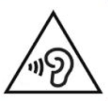 Varnostni napotki za baterijoAparata ne uporabljajte ali puščajte v bližini vira toplote in ognja. Ne hranite ga pri visokih temperaturah.Uporabljajte samo USB napajalnik združljiv za polnjenje baterije.Ne poskušajte razstaviti ali predelati baterijo.Ne povzročajte kratkega stika med priključki.Ne potapljajte baterije v vodo in ne dovolite, da bi se zmočila.Ne mečite baterije po tleh.Ne prebadajte ali udarjajte baterije z ostrimi predmeti ali kladivom. Ne spajkajte baterije.Ne spreminjajte polov baterije.Ne uporabljajte druge baterije razen tiste, ki jo je predvidel proizvajalec.Ne uporabljajte baterij različnih kapacitet in blagovnih znamk.Če baterija pušča in tekočina pride v stik z očmi, ne drgnite oči. Oči sperite s čisto tekočo vodo in nemudoma poiščite zdravniško pomoč, da se preprečijo poškodbe. Če baterija pušča in pride v stik s kožo, takoj sperite s čisto tekočo vodo, da se preprečijo poškodbe.Kontaktne informacijeDIOPTA d.o.o.Aljaževa ulica 301000 LjubljanaTel. 01 51 981 48GSM 041 730 590e-mail: info@diopta.siSpletna stran: www.diopta.sialiHumanWare1800, Michaud streetDrummondville, QuebecCanada J2C 7G7Telephone: 1 (819) 471-4818 Toll-free (Canada & USA): 1 (888) 723-7273Fax: 1 (819) 471-4828E-mail:  Spletna stran: www.humanware.com Končna določila pogodbeZ uporabo tega izdelka (Victor Reader Stream) se strinjate z naslednjimi določili: 1. Lastnik licence: HumanWare podeljuje končnemu uporabniku ne izključno, neprenosljivo pravico in licenco za uporabo programske opreme v tem izdelku. 
2. Lastništvo programske opreme: končni uporabnik priznava, da HumanWare ohranja vse pravice, lastništvo in deleže v izvirniku in vseh kopijah programske opreme, ki je vključena v ta izdelek. Končni uporabnik se strinja, da ne bo: spreminjal, prevajal, razstavljal ali objavil na kakršen koli način programsko opremo tega izdelka.Izdelek vsebuje programsko opremo, ki je bila razvita z odprtokodnim orodjem OpenSSL Project oz. Open SSL Toolkit (http: /  / www.openssl.org / )Dodatek 1 - Stream sporočila o napakahSYSTEM error 1: CDROM, Ni v uporabi.SYSTEM error 2: MEMORY, Napaka pri dodeljevanju pomnilnika.SYSTEM error 3: BATTERY, Napaka pri zaznavanju baterije.SYSTEM error 4: INT_STOR_FAIL, Napaka z zaznavanjem notranjega spomina.SYSTEM error 5: INT_STOR_CORRUPT, Notranji spomin je poškodovan.SYSTEM error 6: TTS, Neuspešen zagon govorne sinteze.MEDIA error 1: READ, Napaka sektorja za branje na disku.MEDIA error 2: FORMAT, Nepodprt datotečni sitem.MEDIA error 3: MOUNT, Napaka pri montaži naprave.MEDIA error 4: AUDIO, Ni v uporabi.MEDIA error 5: FILE, Napaka pri dostopanju do zvočne datoteke.MEDIA error 6: WAV, Napaka pri ustvarjanju nove strukture Wav.MEDIA error 7: MPEG, Napaka pri ravnanju z mpeg datoteko.MEDIA error 8: VORBIS, Napaka pri ravnanju z vorbis datoteko.MEDIA error 9: NO AUDIO, Avdio izhod ni na voljo. MEDIA error 10: AMR-WB+, Napaka pri ravnanju z AMR-WB+ datoteko.MEDIA error 11: MP4-AAC, Napaka pri ravnanju z MP4-AAC datoteko.MEDIA error 12: WRITE, Datoteke za pisanje ni mogoče odpreti.MEDIA error 13: SDLOST, SD spominska kartica je bila med zapisovanjem odstranjena. MEDIA error 14: USBLOST, USB naprava je bila med zapisovanjem odstranjena. BOOK error 1: GENERIC, Nedoločeno.BOOK error 2: MP3, Napaka mp3 dekoderja.BOOK error 3: VORBIS, Napaka pri ogg vorbis dekoderju.BOOK error 4: WAV, Napaka pri wav dekoderju.BOOK error 5: NO FILE NAME, Ime datoteke ni na voljo.BOOK error 6: NO CUR POS, Trenutni položaj ni določen.BOOK error 7: FILE NOT FOUND, Datoteka na MCART ni najdena.BOOK error 8: AMR-WB+, Napaka z AMR-WB+ dekoderju.BOOK error 9: Audible.com DRM, Prevajalnik ni avtoriziran za predvajanje knjige zaradi DRM (avtorske pravice).BOOK error 10: VRTEXT, Napaka pri razčlenjevanju besedilne datoteke.BOOK error 11: TEXT SIZE, Besedilna datoteka je prevelika.BOOK error 12: napaka pri prevajanju brajice. BOOK error 13: MP4-AAC, napaka z MP4-AAC dekoderjem.BOOK error 14: Re-parse text, Napaka pri razčlenjevanju besedila.BOOK error 15: STRUCT_SIZE, Struktura knjige je prevelika.BOOK error 16: DRM, Napaka pri poizkusu predvajanja DRM vsebine.WIRELESS error 1: SPLOŠNE, predpisano.
WIRELESS error 2: poverilnice, neveljavni brezžične poverilnice (IME OMREŽJA, geslo, vzdevek).
WIRELESS error 3: MANAGER, napaka z brezžičnim manager.
WIRELESS error 4: MODULEUP, Napaka pri nalaganju kernel modul za brezžično napravo.
WIRELESS error 5: MODULEDOWN, Napaka raztovarjanja kernel modul za brezžično napravo.
WIRELESS error 6: CONNECTIONUP, Napaka vzpostavitvi povezave.
WIRELESS error 7: CONNECTIONDOWN, napaka onesposobiti povezavo.
WIRELESS error 8: DEVICEUP, Napaka, ki omogoča strojno opremo za brezžično povezavo.
WIRELESS error 9: DEVICEDOWN, napaka onesposobiti strojno opremo za brezžično povezavo.
WIRELESS error 10: IPUP, Napaka pri pridobivanju naslov uporabljate DHCP.
WIRELESS error 11: IPDOWN, Napaka sprostilo IP naslov.
WIRELESS error 12: ENCRYPTYPE, podprta EncrypType.
WIRELESS error 13: SCAN Napaka skeniranje omrežij.
WIRELESS error 14: AUTOCONNECT, vse znane mreže niso samodejno poveže.
WIRELESSerror 15: PRENOS, Napaka pri prenosu datoteke.Dodatek 2 – garancija proizvajalcaStream je visoko kakovosten aparat, skrbno narejen in zapakiran. Aparat in njegove komponente so zavarovane proti tovarniškim napakam kot sledi:ZDA in Kanada: Eno (1) leto
Celinska Evropa in Velika Britanija: dve (2) leti
Avstralija in Nova Zelandija: Eno (1) leto
Druge države: Eno (1) leto

Garancija zajema vse dele (razen baterije) in delo. Če pride do napake prosimo, da se obrnite na lokalnega distributerja ali proizvajalca za tehnične pomoči.
Opomba: Garancijski pogoji se lahko občasno spremenijo, obiščite našo spletno stran za najnovejše informacije.

Pogoji in omejitve:
Zamenjava ali popravilo v garanciji bo izvedena, če je priložen original ali kopija originalnega računa o nakupu. Prosimo, da shranite originalni račun. Če je potrebno aparat vrniti, prosimo da uporabite originalno embalažo. Ta garancija velja za vse primere, ko je škoda ni posledica nepravilne uporabe, slabega ravnanja, malomarnosti ali višje sile.